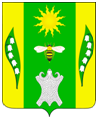 Совет Веселовского сельского поселенияУспенского района15 сессияРЕШЕНИЕот 24 июля 2020 года                                                                                            № 41х. ВеселыйВ соответствии со статьей 52 Федерального закона от 6 октября 2003 года № 131-ФЗ «Об общих принципах организации местного самоуправления в Российской Федерации», уставом Веселовского сельского поселения Успенского района и Бюджетным Кодексом Российской Федерации, в связи с необходимостью внесения изменений в решение Совета Веселовского сельского поселения Успенского района от 19 декабря 2019 года № 25 «О бюджете Веселовского сельского поселения Успенского района на 2020 год», Совет Веселовского сельского поселения Успенского района, решил:1. Внести в решение Совета Веселовского сельского поселения Успенского района от 19 декабря 2019 года № 25 «О бюджете Веселовского сельского поселения Успенского района на 2020 год» (далее - Решение) следующие изменения:1.1.Приложение № 5 «Распределение бюджетных ассигнований местного бюджета по разделам и подразделам классификации расходов бюджетов на 2020 год» к Решению изложить в новой редакции, согласно приложению №1 к настоящему решению.1.2. Приложение № 5.1 «Распределение бюджетных ассигнований местного бюджета по целевым статьям, группам, подгруппам видов расходов классификации расходов местного бюджета на 2020 год» изложить в новой редакции, согласно приложению № 2 к настоящему решению.1.3. Приложение № 6 «Ведомственная структура расходов местного бюджета на 2020 год» к Решению изложить в новой редакции, согласно приложению № 3 к настоящему решению.1.4 Приложение № 11 «Перечень муниципальных целевых программ,  финансирование которых предусмотрено из бюджета Веселовского сельского поселения в 2020 году» к Решению изложить в новой редакции, согласно приложению № 4 к настоящему решению.2.Опубликовать настоящее решение в соответствии с Уставом Веселовского сельского поселения Успенского района и разместить на официальном сайте администрации Веселовского сельского поселения Успенского района в информационно – телекоммуникационной сети «Интернет».3. Контроль за выполнением настоящего решения возложить на председателя постоянной комиссии по социально-экономическим вопросам, бюджету, финансам, налогам и распоряжению муниципальной собственностью Совета Веселовского сельского поселения Успенского района Бобрышеву В.И.4. Настоящее решение вступает в силу со дня его опубликования и распространяется  на правоотношения, возникшие с 1 января 2020 года.Глава Веселовского сельскогопоселения Успенского района                                                         Т.Я.КузнецоваПриложение № 1к решению Совета Веселовскогосельского поселения Успенского районаот 24 июля 2020 года №41Приложение № 5к решению Совета Веселовскогосельского поселения Успенского районаот «19» декабря 2019 года № 25Приложение № 2к решению Совета Веселовскогосельского поселения Успенского районаот 24 июля 2020 года № 41Приложение № 5.1к решению Совета Веселовскогосельского поселения Успенского районаот 19 декабря 2019 года № 25Распределение бюджетных ассигнований местного бюджета по разделам и подразделам классификации расходов бюджетов на 2020 годРаспределение бюджетных ассигнований местного бюджета по разделам и подразделам классификации расходов бюджетов на 2020 годРаспределение бюджетных ассигнований местного бюджета по разделам и подразделам классификации расходов бюджетов на 2020 годРаспределение бюджетных ассигнований местного бюджета по разделам и подразделам классификации расходов бюджетов на 2020 год№ п/пКод бюджетной классификацииНаименованиеСуммаВсего расходов12744,5в том числе:101 00Общегосударственные вопросы4151,601 02Функционирование высшего должностного лица субъекта Российской Федерации и муниципального образования645,301 04Функционирование Правительства Российской Федерации, высших органов исполнительной власти субъектов Российской Федерации, местных администраций2411,001 06Обеспечение деятельности финансовых, налоговых и таможенных органов и органов финансового (финансово-бюджетного) надзора14,201 11Резервные фонды10,001 13Другие общегосударственные вопросы1071,1202 00Национальная оборона84,902 03Мобилизационная и вневойсковая подготовка84,9303 00Национальная безопасность и правоохранительная деятельность170,703 09Защита населения и территории от чрезвычайных ситуаций природного и техногенного характера, гражданская оборона134,703 10Обеспечение пожарной безопасности10,003 14Другие вопросы в области национальной безопасности и правоохранительной деятельности26,0404 00Национальная экономика3291,804 09Дорожное хозяйство (дорожные фонды)3254,104 12Другие вопросы в области национальной экономики37,7505 00Жилищно-коммунальное хозяйство2074,605 03Благоустройство2074,6607 00Образование135,407 07Молодежная политика и оздоровление детей135,4708 00Культура, кинематография2767,108 01Культура2767,181105Физическая культура и спорт66,411 05Физическая культура и спорт66,4913 01Обслуживание государственного внутреннего и муниципального долга2,013 01Обслуживание государственного внутреннего и муниципального долга2,0Глава Веселовского сельского Глава Веселовского сельского Глава Веселовского сельского Глава Веселовского сельского поселения Успенского района                                                          Т.Я.Кузнецовапоселения Успенского района                                                          Т.Я.Кузнецовапоселения Успенского района                                                          Т.Я.Кузнецовапоселения Успенского района                                                          Т.Я.Кузнецовапоселения Успенского района                                                          Т.Я.КузнецоваРаспределение бюджетных ассигнований местного бюджета по целевым статьям, группам, подгруппам видов расходов классификации расходов местного бюджета на 2020 годРаспределение бюджетных ассигнований местного бюджета по целевым статьям, группам, подгруппам видов расходов классификации расходов местного бюджета на 2020 годРаспределение бюджетных ассигнований местного бюджета по целевым статьям, группам, подгруппам видов расходов классификации расходов местного бюджета на 2020 годРаспределение бюджетных ассигнований местного бюджета по целевым статьям, группам, подгруппам видов расходов классификации расходов местного бюджета на 2020 годРаспределение бюджетных ассигнований местного бюджета по целевым статьям, группам, подгруппам видов расходов классификации расходов местного бюджета на 2020 годРаспределение бюджетных ассигнований местного бюджета по целевым статьям, группам, подгруппам видов расходов классификации расходов местного бюджета на 2020 годРаспределение бюджетных ассигнований местного бюджета по целевым статьям, группам, подгруппам видов расходов классификации расходов местного бюджета на 2020 годРаспределение бюджетных ассигнований местного бюджета по целевым статьям, группам, подгруппам видов расходов классификации расходов местного бюджета на 2020 годРаспределение бюджетных ассигнований местного бюджета по целевым статьям, группам, подгруппам видов расходов классификации расходов местного бюджета на 2020 годРаспределение бюджетных ассигнований местного бюджета по целевым статьям, группам, подгруппам видов расходов классификации расходов местного бюджета на 2020 годРаспределение бюджетных ассигнований местного бюджета по целевым статьям, группам, подгруппам видов расходов классификации расходов местного бюджета на 2020 годРаспределение бюджетных ассигнований местного бюджета по целевым статьям, группам, подгруппам видов расходов классификации расходов местного бюджета на 2020 годРаспределение бюджетных ассигнований местного бюджета по целевым статьям, группам, подгруппам видов расходов классификации расходов местного бюджета на 2020 годРаспределение бюджетных ассигнований местного бюджета по целевым статьям, группам, подгруппам видов расходов классификации расходов местного бюджета на 2020 годРаспределение бюджетных ассигнований местного бюджета по целевым статьям, группам, подгруппам видов расходов классификации расходов местного бюджета на 2020 годРаспределение бюджетных ассигнований местного бюджета по целевым статьям, группам, подгруппам видов расходов классификации расходов местного бюджета на 2020 годРаспределение бюджетных ассигнований местного бюджета по целевым статьям, группам, подгруппам видов расходов классификации расходов местного бюджета на 2020 годНаименованиеНаименованиеНаименованиеНаименованиеНаименованиеНаименованиеКЦСРКЦСРКЦСРКЦСРВРВРБюджетные назначения на годБюджетные назначения на годБюджетные назначения на годБюджетные назначения на год1111115555667777ВСЕГОВСЕГОВСЕГОВСЕГОВСЕГОВСЕГО12744,512744,512744,512744,51Руководство и управление в сфере установленных функций органов местного самоуправленияРуководство и управление в сфере установленных функций органов местного самоуправленияРуководство и управление в сфере установленных функций органов местного самоуправленияРуководство и управление в сфере установленных функций органов местного самоуправленияРуководство и управление в сфере установленных функций органов местного самоуправленияРуководство и управление в сфере установленных функций органов местного самоуправления50 0 00 0000050 0 00 0000050 0 00 0000050 0 00 00000645,3645,3645,3645,3Обеспечение деятельности главы муниципального образования Веселовского сельского поселения Успенского районаОбеспечение деятельности главы муниципального образования Веселовского сельского поселения Успенского районаОбеспечение деятельности главы муниципального образования Веселовского сельского поселения Успенского районаОбеспечение деятельности главы муниципального образования Веселовского сельского поселения Успенского районаОбеспечение деятельности главы муниципального образования Веселовского сельского поселения Успенского районаОбеспечение деятельности главы муниципального образования Веселовского сельского поселения Успенского района50 1 00 0000050 1 00 0000050 1 00 0000050 1 00 00000645,3645,3645,3645,3Расходы на обеспечение функций муниципальных органовРасходы на обеспечение функций муниципальных органовРасходы на обеспечение функций муниципальных органовРасходы на обеспечение функций муниципальных органовРасходы на обеспечение функций муниципальных органовРасходы на обеспечение функций муниципальных органов50 1 00 0019050 1 00 0019050 1 00 0019050 1 00 00190645,3645,3645,3645,3Расходы на выплату персоналу муниципальных органовРасходы на выплату персоналу муниципальных органовРасходы на выплату персоналу муниципальных органовРасходы на выплату персоналу муниципальных органовРасходы на выплату персоналу муниципальных органовРасходы на выплату персоналу муниципальных органов50 1 00 0019050 1 00 0019050 1 00 0019050 1 00 00190120120645,3645,3645,3645,32Обеспечение деятельности администрации муниципального образования Веселовского сельского поселения Успенского районаОбеспечение деятельности администрации муниципального образования Веселовского сельского поселения Успенского районаОбеспечение деятельности администрации муниципального образования Веселовского сельского поселения Успенского районаОбеспечение деятельности администрации муниципального образования Веселовского сельского поселения Успенского районаОбеспечение деятельности администрации муниципального образования Веселовского сельского поселения Успенского районаОбеспечение деятельности администрации муниципального образования Веселовского сельского поселения Успенского района52 0 00 0000052 0 00 0000052 0 00 0000052 0 00 000003612,73612,73612,73612,7Обеспечение функционирования администрации муниципального образования Веселовского сельского поселения Успенского районаОбеспечение функционирования администрации муниципального образования Веселовского сельского поселения Успенского районаОбеспечение функционирования администрации муниципального образования Веселовского сельского поселения Успенского районаОбеспечение функционирования администрации муниципального образования Веселовского сельского поселения Успенского районаОбеспечение функционирования администрации муниципального образования Веселовского сельского поселения Успенского районаОбеспечение функционирования администрации муниципального образования Веселовского сельского поселения Успенского района52 1 00 0000052 1 00 0000052 1 00 0000052 1 00 000002407,22407,22407,22407,2Расходы на обеспечение функций муниципальных органовРасходы на обеспечение функций муниципальных органовРасходы на обеспечение функций муниципальных органовРасходы на обеспечение функций муниципальных органовРасходы на обеспечение функций муниципальных органовРасходы на обеспечение функций муниципальных органов52 1 00 0019052 1 00 0019052 1 00 0019052 1 00 001902407,22407,22407,22407,2Расходы на выплаты персоналу государственных (муниципальных) органовРасходы на выплаты персоналу государственных (муниципальных) органовРасходы на выплаты персоналу государственных (муниципальных) органовРасходы на выплаты персоналу государственных (муниципальных) органовРасходы на выплаты персоналу государственных (муниципальных) органовРасходы на выплаты персоналу государственных (муниципальных) органов52 1 00 0019052 1 00 0019052 1 00 0019052 1 00 001901201201720,91720,91720,91720,9Иные закупки товаров, работ и услуг для обеспечения государственных (муниципальных ) нуждИные закупки товаров, работ и услуг для обеспечения государственных (муниципальных ) нуждИные закупки товаров, работ и услуг для обеспечения государственных (муниципальных ) нуждИные закупки товаров, работ и услуг для обеспечения государственных (муниципальных ) нуждИные закупки товаров, работ и услуг для обеспечения государственных (муниципальных ) нуждИные закупки товаров, работ и услуг для обеспечения государственных (муниципальных ) нужд52 1 00 0019052 1 00 0019052 1 00 0019052 1 00 00190240240670,3670,3670,3670,3Иные межбюджетные трансфертыИные межбюджетные трансфертыИные межбюджетные трансфертыИные межбюджетные трансфертыИные межбюджетные трансфертыИные межбюджетные трансферты52 1 00 0019052 1 00 0019052 1 00 0019052 1 00 001905405405,75,75,75,7Уплата налогов, сборов и иных платежейУплата налогов, сборов и иных платежейУплата налогов, сборов и иных платежейУплата налогов, сборов и иных платежейУплата налогов, сборов и иных платежейУплата налогов, сборов и иных платежей52 1 00 0019052 1 00 0019052 1 00 0019052 1 00 0019085085010,310,310,310,3Осуществление отдельных полномочий Российской Федерации и государственных полномочий Краснодарского краяОсуществление отдельных полномочий Российской Федерации и государственных полномочий Краснодарского краяОсуществление отдельных полномочий Российской Федерации и государственных полномочий Краснодарского краяОсуществление отдельных полномочий Российской Федерации и государственных полномочий Краснодарского краяОсуществление отдельных полномочий Российской Федерации и государственных полномочий Краснодарского краяОсуществление отдельных полномочий Российской Федерации и государственных полномочий Краснодарского края52 2 00 0000052 2 00 0000052 2 00 0000052 2 00 0000088,788,788,788,7Осуществление первичного воинского учета на территориях, где отсутствуют военные комиссариатыОсуществление первичного воинского учета на территориях, где отсутствуют военные комиссариатыОсуществление первичного воинского учета на территориях, где отсутствуют военные комиссариатыОсуществление первичного воинского учета на территориях, где отсутствуют военные комиссариатыОсуществление первичного воинского учета на территориях, где отсутствуют военные комиссариатыОсуществление первичного воинского учета на территориях, где отсутствуют военные комиссариаты52 2 00 5118052 2 00 5118052 2 00 5118052 2 00 5118084,984,984,984,9Расходы на выплаты персоналу муниципальных органовРасходы на выплаты персоналу муниципальных органовРасходы на выплаты персоналу муниципальных органовРасходы на выплаты персоналу муниципальных органовРасходы на выплаты персоналу муниципальных органовРасходы на выплаты персоналу муниципальных органов52 2 00 5118052 2 00 5118052 2 00 5118052 2 00 5118012012084,984,984,984,9Осуществление отдельных государственных полномочий по образованию и организации деятельности административных комиссийОсуществление отдельных государственных полномочий по образованию и организации деятельности административных комиссийОсуществление отдельных государственных полномочий по образованию и организации деятельности административных комиссийОсуществление отдельных государственных полномочий по образованию и организации деятельности административных комиссийОсуществление отдельных государственных полномочий по образованию и организации деятельности административных комиссийОсуществление отдельных государственных полномочий по образованию и организации деятельности административных комиссий52 2 00 6019052 2 00 6019052 2 00 6019052 2 00 601903,83,83,83,8Иные закупки товаров, работ и услуг для обеспечения государственных (муниципальных ) нуждИные закупки товаров, работ и услуг для обеспечения государственных (муниципальных ) нуждИные закупки товаров, работ и услуг для обеспечения государственных (муниципальных ) нуждИные закупки товаров, работ и услуг для обеспечения государственных (муниципальных ) нуждИные закупки товаров, работ и услуг для обеспечения государственных (муниципальных ) нуждИные закупки товаров, работ и услуг для обеспечения государственных (муниципальных ) нужд52 2 00 6019052 2 00 6019052 2 00 6019052 2 00 601902402403,83,83,83,8Финансовое обеспечение непредвиденных расходовФинансовое обеспечение непредвиденных расходовФинансовое обеспечение непредвиденных расходовФинансовое обеспечение непредвиденных расходовФинансовое обеспечение непредвиденных расходовФинансовое обеспечение непредвиденных расходов52 3 00 0000052 3 00 0000052 3 00 0000052 3 00 0000010,010,010,010,0Резервный фонд администрации муниципального образования Веселовского сельского поселения Успенского района  Резервный фонд администрации муниципального образования Веселовского сельского поселения Успенского района  Резервный фонд администрации муниципального образования Веселовского сельского поселения Успенского района  Резервный фонд администрации муниципального образования Веселовского сельского поселения Успенского района  Резервный фонд администрации муниципального образования Веселовского сельского поселения Успенского района  Резервный фонд администрации муниципального образования Веселовского сельского поселения Успенского района  52 3 00 1049052 3 00 1049052 3 00 1049052 3 00 1049010,010,010,010,0Резервные средстваРезервные средстваРезервные средстваРезервные средстваРезервные средстваРезервные средства52 3 00 1049052 3 00 1049052 3 00 1049052 3 00 1049087087010,010,010,010,0Обеспечение деятельности муниципальных учрежденийОбеспечение деятельности муниципальных учрежденийОбеспечение деятельности муниципальных учрежденийОбеспечение деятельности муниципальных учрежденийОбеспечение деятельности муниципальных учрежденийОбеспечение деятельности муниципальных учреждений52 5 00 0000052 5 00 0000052 5 00 0000052 5 00 00000948,7948,7948,7948,7Расходы на обеспечение деятельности (оказание услуг) муниципальных учрежденийРасходы на обеспечение деятельности (оказание услуг) муниципальных учрежденийРасходы на обеспечение деятельности (оказание услуг) муниципальных учрежденийРасходы на обеспечение деятельности (оказание услуг) муниципальных учрежденийРасходы на обеспечение деятельности (оказание услуг) муниципальных учрежденийРасходы на обеспечение деятельности (оказание услуг) муниципальных учреждений52 5 00 0059052 5 00 0059052 5 00 0059052 5 00 00590948,7948,7948,7948,7Расходы на выплаты персоналу государственных (муниципальных) учрежденийРасходы на выплаты персоналу государственных (муниципальных) учрежденийРасходы на выплаты персоналу государственных (муниципальных) учрежденийРасходы на выплаты персоналу государственных (муниципальных) учрежденийРасходы на выплаты персоналу государственных (муниципальных) учрежденийРасходы на выплаты персоналу государственных (муниципальных) учреждений52 5 00 0059052 5 00 0059052 5 00 0059052 5 00 00590110110849,7849,7849,7849,7Иные закупки товаров, работ и услуг для обеспечения государственных (муниципальных) нуждИные закупки товаров, работ и услуг для обеспечения государственных (муниципальных) нуждИные закупки товаров, работ и услуг для обеспечения государственных (муниципальных) нуждИные закупки товаров, работ и услуг для обеспечения государственных (муниципальных) нуждИные закупки товаров, работ и услуг для обеспечения государственных (муниципальных) нуждИные закупки товаров, работ и услуг для обеспечения государственных (муниципальных) нужд52 5 00 0059052 5 00 0059052 5 00 0059052 5 00 0059024024097,097,097,097,0Уплата налогов, сборов и иных платежейУплата налогов, сборов и иных платежейУплата налогов, сборов и иных платежейУплата налогов, сборов и иных платежейУплата налогов, сборов и иных платежейУплата налогов, сборов и иных платежей52 5 00 0059052 5 00 0059052 5 00 0059052 5 00 005908508502,02,02,02,0Реализация иных функций связанных с муниципальным управлениемРеализация иных функций связанных с муниципальным управлениемРеализация иных функций связанных с муниципальным управлениемРеализация иных функций связанных с муниципальным управлениемРеализация иных функций связанных с муниципальным управлениемРеализация иных функций связанных с муниципальным управлением52 6 00 0000052 6 00 0000052 6 00 0000052 6 00 0000050,050,050,050,0Информационное освещение деятельности органов местного самоуправленияИнформационное освещение деятельности органов местного самоуправленияИнформационное освещение деятельности органов местного самоуправленияИнформационное освещение деятельности органов местного самоуправленияИнформационное освещение деятельности органов местного самоуправленияИнформационное освещение деятельности органов местного самоуправления52 6 01 0000052 6 01 0000052 6 01 0000052 6 01 0000050,050,050,050,0Иные закупки товаров, работ и услуг для обеспечения муниципальных нуждИные закупки товаров, работ и услуг для обеспечения муниципальных нуждИные закупки товаров, работ и услуг для обеспечения муниципальных нуждИные закупки товаров, работ и услуг для обеспечения муниципальных нуждИные закупки товаров, работ и услуг для обеспечения муниципальных нуждИные закупки товаров, работ и услуг для обеспечения муниципальных нужд52 6 01 0000152 6 01 0000152 6 01 0000152 6 01 0000124024050,050,050,050,0Прочие расходы муниципального образования Веселовского сельского поселения Успенского района  Прочие расходы муниципального образования Веселовского сельского поселения Успенского района  Прочие расходы муниципального образования Веселовского сельского поселения Успенского района  Прочие расходы муниципального образования Веселовского сельского поселения Успенского района  Прочие расходы муниципального образования Веселовского сельского поселения Успенского района  Прочие расходы муниципального образования Веселовского сельского поселения Успенского района  52 7 00 0000052 7 00 0000052 7 00 0000052 7 00 00000108,1108,1108,1108,1Формирование и размещение муниципального заказа для муниципальных нуждФормирование и размещение муниципального заказа для муниципальных нуждФормирование и размещение муниципального заказа для муниципальных нуждФормирование и размещение муниципального заказа для муниципальных нуждФормирование и размещение муниципального заказа для муниципальных нуждФормирование и размещение муниципального заказа для муниципальных нужд52 7 01 0000052 7 01 0000052 7 01 0000052 7 01 0000042,742,742,742,7Расходы на обеспечение деятельности (оказание услуг) муниципальных учрежденийРасходы на обеспечение деятельности (оказание услуг) муниципальных учрежденийРасходы на обеспечение деятельности (оказание услуг) муниципальных учрежденийРасходы на обеспечение деятельности (оказание услуг) муниципальных учрежденийРасходы на обеспечение деятельности (оказание услуг) муниципальных учрежденийРасходы на обеспечение деятельности (оказание услуг) муниципальных учреждений52 7 01 0059052 7 01 0059052 7 01 0059052 7 01 0059042,742,742,742,7Иные межбюджетные трансфертыИные межбюджетные трансфертыИные межбюджетные трансфертыИные межбюджетные трансфертыИные межбюджетные трансфертыИные межбюджетные трансферты52 7 01 0059052 7 01 0059052 7 01 0059052 7 01 0059054054042,742,742,742,7Осуществление строительных работ на территории населенных пунктовОсуществление строительных работ на территории населенных пунктовОсуществление строительных работ на территории населенных пунктовОсуществление строительных работ на территории населенных пунктовОсуществление строительных работ на территории населенных пунктовОсуществление строительных работ на территории населенных пунктов52 7 02 0000052 7 02 0000052 7 02 0000052 7 02 0000035,735,735,735,7Расходы на обеспечение деятельности (оказание услуг) муниципальных учрежденийРасходы на обеспечение деятельности (оказание услуг) муниципальных учрежденийРасходы на обеспечение деятельности (оказание услуг) муниципальных учрежденийРасходы на обеспечение деятельности (оказание услуг) муниципальных учрежденийРасходы на обеспечение деятельности (оказание услуг) муниципальных учрежденийРасходы на обеспечение деятельности (оказание услуг) муниципальных учреждений52 7 02 0059052 7 02 0059052 7 02 0059052 7 02 0059035,735,735,735,7Иные межбюджетные трансфертыИные межбюджетные трансфертыИные межбюджетные трансфертыИные межбюджетные трансфертыИные межбюджетные трансфертыИные межбюджетные трансферты52 7 02 0059052 7 02 0059052 7 02 0059052 7 02 0059054054035,735,735,735,7Муниципальная программа «Развитие территориальных органов местного самоуправления в Веселовском сельском поселении Успенского района на 2020 год»Муниципальная программа «Развитие территориальных органов местного самоуправления в Веселовском сельском поселении Успенского района на 2020 год»Муниципальная программа «Развитие территориальных органов местного самоуправления в Веселовском сельском поселении Успенского района на 2020 год»Муниципальная программа «Развитие территориальных органов местного самоуправления в Веселовском сельском поселении Успенского района на 2020 год»Муниципальная программа «Развитие территориальных органов местного самоуправления в Веселовском сельском поселении Успенского района на 2020 год»Муниципальная программа «Развитие территориальных органов местного самоуправления в Веселовском сельском поселении Успенского района на 2020 год»52 7 03 0000052 7 03 0000052 7 03 0000052 7 03 0000028,028,028,028,0Расходы на выплаты персоналу в целях обеспечения выполнения функций государственными (муниципальными) органами, казенными учреждениями, органами управления государственными внебюджетными фондамиРасходы на выплаты персоналу в целях обеспечения выполнения функций государственными (муниципальными) органами, казенными учреждениями, органами управления государственными внебюджетными фондамиРасходы на выплаты персоналу в целях обеспечения выполнения функций государственными (муниципальными) органами, казенными учреждениями, органами управления государственными внебюджетными фондамиРасходы на выплаты персоналу в целях обеспечения выполнения функций государственными (муниципальными) органами, казенными учреждениями, органами управления государственными внебюджетными фондамиРасходы на выплаты персоналу в целях обеспечения выполнения функций государственными (муниципальными) органами, казенными учреждениями, органами управления государственными внебюджетными фондамиРасходы на выплаты персоналу в целях обеспечения выполнения функций государственными (муниципальными) органами, казенными учреждениями, органами управления государственными внебюджетными фондами52 7 03 0000552 7 03 0000552 7 03 0000552 7 03 0000528,028,028,028,0Расходы на выплаты персоналу казенных учрежденийРасходы на выплаты персоналу казенных учрежденийРасходы на выплаты персоналу казенных учрежденийРасходы на выплаты персоналу казенных учрежденийРасходы на выплаты персоналу казенных учрежденийРасходы на выплаты персоналу казенных учреждений52 7 03 0000552 7 03 0000552 7 03 0000552 7 03 0000512012028,028,028,028,0Оплата членских взносов в СМО ККОплата членских взносов в СМО ККОплата членских взносов в СМО ККОплата членских взносов в СМО ККОплата членских взносов в СМО ККОплата членских взносов в СМО КК52 7 06 0000052 7 06 0000052 7 06 0000052 7 06 000001,71,71,71,7Оплата членских взносов в СМО ККОплата членских взносов в СМО ККОплата членских взносов в СМО ККОплата членских взносов в СМО ККОплата членских взносов в СМО ККОплата членских взносов в СМО КК52 7 06 0997052 7 06 0997052 7 06 0997052 7 06 099701,71,71,71,7Уплата налогов, сборов и иных платежейУплата налогов, сборов и иных платежейУплата налогов, сборов и иных платежейУплата налогов, сборов и иных платежейУплата налогов, сборов и иных платежейУплата налогов, сборов и иных платежей52 7 06 0997052 7 06 0997052 7 06 0997052 7 06 099708508501,71,71,71,73Развитие дорожного хозяйстваРазвитие дорожного хозяйстваРазвитие дорожного хозяйстваРазвитие дорожного хозяйстваРазвитие дорожного хозяйстваРазвитие дорожного хозяйства53 0 00 0000053 0 00 0000053 0 00 0000053 0 00 000003254,13254,13254,13254,1Строительство, реконструкция, капитальный ремонт, ремонт и содержание автомобильных дорог общего пользования местного значенияСтроительство, реконструкция, капитальный ремонт, ремонт и содержание автомобильных дорог общего пользования местного значенияСтроительство, реконструкция, капитальный ремонт, ремонт и содержание автомобильных дорог общего пользования местного значенияСтроительство, реконструкция, капитальный ремонт, ремонт и содержание автомобильных дорог общего пользования местного значенияСтроительство, реконструкция, капитальный ремонт, ремонт и содержание автомобильных дорог общего пользования местного значенияСтроительство, реконструкция, капитальный ремонт, ремонт и содержание автомобильных дорог общего пользования местного значения53 2 00 0000053 2 00 0000053 2 00 0000053 2 00 00000915,2915,2915,2915,2Капитальный ремонт и ремонт автомобильных дорог местного значения, включая проектно-изыскательские работыКапитальный ремонт и ремонт автомобильных дорог местного значения, включая проектно-изыскательские работыКапитальный ремонт и ремонт автомобильных дорог местного значения, включая проектно-изыскательские работыКапитальный ремонт и ремонт автомобильных дорог местного значения, включая проектно-изыскательские работыКапитальный ремонт и ремонт автомобильных дорог местного значения, включая проектно-изыскательские работыКапитальный ремонт и ремонт автомобильных дорог местного значения, включая проектно-изыскательские работы53 2 00 1543053 2 00 1543053 2 00 1543053 2 00 15430915,2915,2915,2915,2Иные закупки товаров, работ и услуг для обеспечения муниципальных нуждИные закупки товаров, работ и услуг для обеспечения муниципальных нуждИные закупки товаров, работ и услуг для обеспечения муниципальных нуждИные закупки товаров, работ и услуг для обеспечения муниципальных нуждИные закупки товаров, работ и услуг для обеспечения муниципальных нуждИные закупки товаров, работ и услуг для обеспечения муниципальных нужд53 2 00 1543053 2 00 1543053 2 00 1543053 2 00 15430240240915,2915,2915,2915,2Муниципальная программа «Осуществление комплекса мер в обеспечении безопасности дорожного движения в Веселовском сельском поселении Успенского района на 2020 год"Муниципальная программа «Осуществление комплекса мер в обеспечении безопасности дорожного движения в Веселовском сельском поселении Успенского района на 2020 год"Муниципальная программа «Осуществление комплекса мер в обеспечении безопасности дорожного движения в Веселовском сельском поселении Успенского района на 2020 год"Муниципальная программа «Осуществление комплекса мер в обеспечении безопасности дорожного движения в Веселовском сельском поселении Успенского района на 2020 год"Муниципальная программа «Осуществление комплекса мер в обеспечении безопасности дорожного движения в Веселовском сельском поселении Успенского района на 2020 год"Муниципальная программа «Осуществление комплекса мер в обеспечении безопасности дорожного движения в Веселовском сельском поселении Успенского района на 2020 год"53 4 00 0000053 4 00 0000053 4 00 0000053 4 00 00000350,0350,0350,0350,0Осуществление комплекса мер в обеспечении безопасности дорожного движенияОсуществление комплекса мер в обеспечении безопасности дорожного движенияОсуществление комплекса мер в обеспечении безопасности дорожного движенияОсуществление комплекса мер в обеспечении безопасности дорожного движенияОсуществление комплекса мер в обеспечении безопасности дорожного движенияОсуществление комплекса мер в обеспечении безопасности дорожного движения53 4 01 0000053 4 01 0000053 4 01 0000053 4 01 00000350,0350,0350,0350,0Реализация мероприятий программыРеализация мероприятий программыРеализация мероприятий программыРеализация мероприятий программыРеализация мероприятий программыРеализация мероприятий программы53 4 01 0000553 4 01 0000553 4 01 0000553 4 01 00005350,0350,0350,0350,0Реализация мероприятий программыРеализация мероприятий программыРеализация мероприятий программыРеализация мероприятий программыРеализация мероприятий программыРеализация мероприятий программы53 4 01 0000553 4 01 0000553 4 01 0000553 4 01 00005350,0350,0350,0350,0Иные закупки товаров, работ и услуг для обеспечения государственных (муниципальных)  нуждИные закупки товаров, работ и услуг для обеспечения государственных (муниципальных)  нуждИные закупки товаров, работ и услуг для обеспечения государственных (муниципальных)  нуждИные закупки товаров, работ и услуг для обеспечения государственных (муниципальных)  нуждИные закупки товаров, работ и услуг для обеспечения государственных (муниципальных)  нуждИные закупки товаров, работ и услуг для обеспечения государственных (муниципальных)  нужд53 4 01 0000553 4 01 0000553 4 01 0000553 4 01 00005240240350,0350,0350,0350,0Муниципальная программа «Строительство, реконструкция, капитальный ремонт и ремонт автомобильных дорог местного значения на территории Веселовского сельского поселения Успенского района на 2020 год"Муниципальная программа «Строительство, реконструкция, капитальный ремонт и ремонт автомобильных дорог местного значения на территории Веселовского сельского поселения Успенского района на 2020 год"Муниципальная программа «Строительство, реконструкция, капитальный ремонт и ремонт автомобильных дорог местного значения на территории Веселовского сельского поселения Успенского района на 2020 год"Муниципальная программа «Строительство, реконструкция, капитальный ремонт и ремонт автомобильных дорог местного значения на территории Веселовского сельского поселения Успенского района на 2020 год"Муниципальная программа «Строительство, реконструкция, капитальный ремонт и ремонт автомобильных дорог местного значения на территории Веселовского сельского поселения Успенского района на 2020 год"Муниципальная программа «Строительство, реконструкция, капитальный ремонт и ремонт автомобильных дорог местного значения на территории Веселовского сельского поселения Успенского района на 2020 год"53 5 00 0000053 5 00 0000053 5 00 0000053 5 00 000001988,91988,91988,91988,9Капитальный ремонт и ремонт автомобильных дорог общего пользования местного значенияКапитальный ремонт и ремонт автомобильных дорог общего пользования местного значенияКапитальный ремонт и ремонт автомобильных дорог общего пользования местного значенияКапитальный ремонт и ремонт автомобильных дорог общего пользования местного значенияКапитальный ремонт и ремонт автомобильных дорог общего пользования местного значенияКапитальный ремонт и ремонт автомобильных дорог общего пользования местного значения53 5 00 S244053 5 00 S244053 5 00 S244053 5 00 S24401988,91988,91988,91988,9Иные закупки товаров, работ и услуг для обеспечения государственных (муниципальных)  нуждИные закупки товаров, работ и услуг для обеспечения государственных (муниципальных)  нуждИные закупки товаров, работ и услуг для обеспечения государственных (муниципальных)  нуждИные закупки товаров, работ и услуг для обеспечения государственных (муниципальных)  нуждИные закупки товаров, работ и услуг для обеспечения государственных (муниципальных)  нуждИные закупки товаров, работ и услуг для обеспечения государственных (муниципальных)  нужд53 5 00 S244053 5 00 S244053 5 00 S244053 5 00 S24402402401988,91988,91988,91988,94Управление муниципальными финансамиУправление муниципальными финансамиУправление муниципальными финансамиУправление муниципальными финансамиУправление муниципальными финансамиУправление муниципальными финансами54 0 00 0000054 0 00 0000054 0 00 0000054 0 00 000002,02,02,02,0Управление муниципальным долгом и муниципальными финансовыми активамиУправление муниципальным долгом и муниципальными финансовыми активамиУправление муниципальным долгом и муниципальными финансовыми активамиУправление муниципальным долгом и муниципальными финансовыми активамиУправление муниципальным долгом и муниципальными финансовыми активамиУправление муниципальным долгом и муниципальными финансовыми активами54 2 00 0000054 2 00 0000054 2 00 0000054 2 00 000002,02,02,02,0Процентные платежи по муниципальному долгуПроцентные платежи по муниципальному долгуПроцентные платежи по муниципальному долгуПроцентные платежи по муниципальному долгуПроцентные платежи по муниципальному долгуПроцентные платежи по муниципальному долгу54 2 00 1052054 2 00 1052054 2 00 1052054 2 00 105202,02,02,02,0Обслуживание муниципального долгаОбслуживание муниципального долгаОбслуживание муниципального долгаОбслуживание муниципального долгаОбслуживание муниципального долгаОбслуживание муниципального долга54 2 00 1052054 2 00 1052054 2 00 1052054 2 00 105207307302,02,02,02,05Составление и рассмотрение проекта бюджета поселения, утверждение и исполнение бюджета поселения, осуществление контроля за его исполнением, составление и утверждение отчета об исполнении бюджета поселенияСоставление и рассмотрение проекта бюджета поселения, утверждение и исполнение бюджета поселения, осуществление контроля за его исполнением, составление и утверждение отчета об исполнении бюджета поселенияСоставление и рассмотрение проекта бюджета поселения, утверждение и исполнение бюджета поселения, осуществление контроля за его исполнением, составление и утверждение отчета об исполнении бюджета поселенияСоставление и рассмотрение проекта бюджета поселения, утверждение и исполнение бюджета поселения, осуществление контроля за его исполнением, составление и утверждение отчета об исполнении бюджета поселенияСоставление и рассмотрение проекта бюджета поселения, утверждение и исполнение бюджета поселения, осуществление контроля за его исполнением, составление и утверждение отчета об исполнении бюджета поселенияСоставление и рассмотрение проекта бюджета поселения, утверждение и исполнение бюджета поселения, осуществление контроля за его исполнением, составление и утверждение отчета об исполнении бюджета поселения56 0 00 0000056 0 00 0000056 0 00 0000056 0 00 0000014,214,214,214,2Осуществление внешнего финансового контроля в сельских поселенияхОсуществление внешнего финансового контроля в сельских поселенияхОсуществление внешнего финансового контроля в сельских поселенияхОсуществление внешнего финансового контроля в сельских поселенияхОсуществление внешнего финансового контроля в сельских поселенияхОсуществление внешнего финансового контроля в сельских поселениях56 1 00 0000056 1 00 0000056 1 00 0000056 1 00 0000014,214,214,214,2Расходы на обеспечение функций муниципальных органовРасходы на обеспечение функций муниципальных органовРасходы на обеспечение функций муниципальных органовРасходы на обеспечение функций муниципальных органовРасходы на обеспечение функций муниципальных органовРасходы на обеспечение функций муниципальных органов56 1 00 0019056 1 00 0019056 1 00 0019056 1 00 0019014,214,214,214,2Иные межбюджетные трансфертыИные межбюджетные трансфертыИные межбюджетные трансфертыИные межбюджетные трансфертыИные межбюджетные трансфертыИные межбюджетные трансферты56 1 00 0019056 1 00 0019056 1 00 0019056 1 00 0019054054014,214,214,214,26Обеспечение первичных мер пожарной безопасности в границах населенных пунктов поселенияОбеспечение первичных мер пожарной безопасности в границах населенных пунктов поселенияОбеспечение первичных мер пожарной безопасности в границах населенных пунктов поселенияОбеспечение первичных мер пожарной безопасности в границах населенных пунктов поселенияОбеспечение первичных мер пожарной безопасности в границах населенных пунктов поселенияОбеспечение первичных мер пожарной безопасности в границах населенных пунктов поселения59 0 00 0000059 0 00 0000059 0 00 0000059 0 00 0000010,010,010,010,0Муниципальная программа «Обеспечение пожарной безопасности на  территории Веселовского сельского поселения Успенского района на 2020 год"Муниципальная программа «Обеспечение пожарной безопасности на  территории Веселовского сельского поселения Успенского района на 2020 год"Муниципальная программа «Обеспечение пожарной безопасности на  территории Веселовского сельского поселения Успенского района на 2020 год"Муниципальная программа «Обеспечение пожарной безопасности на  территории Веселовского сельского поселения Успенского района на 2020 год"Муниципальная программа «Обеспечение пожарной безопасности на  территории Веселовского сельского поселения Успенского района на 2020 год"Муниципальная программа «Обеспечение пожарной безопасности на  территории Веселовского сельского поселения Успенского района на 2020 год"59 2 00 0000059 2 00 0000059 2 00 0000059 2 00 0000010,010,010,010,0Реализация мероприятий программыРеализация мероприятий программыРеализация мероприятий программыРеализация мероприятий программыРеализация мероприятий программыРеализация мероприятий программы59 2 00 0000559 2 00 0000559 2 00 0000559 2 00 0000510,010,010,010,0Иные закупки товаров, работ и услуг для обеспечения муниципальных нуждИные закупки товаров, работ и услуг для обеспечения муниципальных нуждИные закупки товаров, работ и услуг для обеспечения муниципальных нуждИные закупки товаров, работ и услуг для обеспечения муниципальных нуждИные закупки товаров, работ и услуг для обеспечения муниципальных нуждИные закупки товаров, работ и услуг для обеспечения муниципальных нужд59 2 00 0000559 2 00 0000559 2 00 0000559 2 00 0000524024010,010,010,010,07Создание условий для обеспечения жителей поселения услугами связи, общественного питания, торговли и бытового обслуживанияСоздание условий для обеспечения жителей поселения услугами связи, общественного питания, торговли и бытового обслуживанияСоздание условий для обеспечения жителей поселения услугами связи, общественного питания, торговли и бытового обслуживанияСоздание условий для обеспечения жителей поселения услугами связи, общественного питания, торговли и бытового обслуживанияСоздание условий для обеспечения жителей поселения услугами связи, общественного питания, торговли и бытового обслуживанияСоздание условий для обеспечения жителей поселения услугами связи, общественного питания, торговли и бытового обслуживания60 0 00 0000060 0 00 0000060 0 00 0000060 0 00 000005206,25206,25206,25206,2Создание условий для организации досуга и обеспечения жителей поселения услугами организаций культурыСоздание условий для организации досуга и обеспечения жителей поселения услугами организаций культурыСоздание условий для организации досуга и обеспечения жителей поселения услугами организаций культурыСоздание условий для организации досуга и обеспечения жителей поселения услугами организаций культурыСоздание условий для организации досуга и обеспечения жителей поселения услугами организаций культурыСоздание условий для организации досуга и обеспечения жителей поселения услугами организаций культуры61 0 00 0000061 0 00 0000061 0 00 0000061 0 00 000002767,12767,12767,12767,1Совершенствование деятельности  учреждений культуры по предоставлению муниципальных услугСовершенствование деятельности  учреждений культуры по предоставлению муниципальных услугСовершенствование деятельности  учреждений культуры по предоставлению муниципальных услугСовершенствование деятельности  учреждений культуры по предоставлению муниципальных услугСовершенствование деятельности  учреждений культуры по предоставлению муниципальных услугСовершенствование деятельности  учреждений культуры по предоставлению муниципальных услуг61 1 00 0000061 1 00 0000061 1 00 0000061 1 00 000002767,12767,12767,12767,1Дома культурыДома культурыДома культурыДома культурыДома культурыДома культуры61 1 01 0000061 1 01 0000061 1 01 0000061 1 01 000002362,32362,32362,32362,3Расходы на обеспечение деятельности (оказание услуг) муниципальных учрежденийРасходы на обеспечение деятельности (оказание услуг) муниципальных учрежденийРасходы на обеспечение деятельности (оказание услуг) муниципальных учрежденийРасходы на обеспечение деятельности (оказание услуг) муниципальных учрежденийРасходы на обеспечение деятельности (оказание услуг) муниципальных учрежденийРасходы на обеспечение деятельности (оказание услуг) муниципальных учреждений61 1 01 0059061 1 01 0059061 1 01 0059061 1 01 005902362,32362,32362,32362,3Субсидии бюджетным учреждениямСубсидии бюджетным учреждениямСубсидии бюджетным учреждениямСубсидии бюджетным учреждениямСубсидии бюджетным учреждениямСубсидии бюджетным учреждениям61 1 01 0059061 1 01 0059061 1 01 0059061 1 01 005906106102362,32362,32362,32362,3БиблиотекиБиблиотекиБиблиотекиБиблиотекиБиблиотекиБиблиотеки61 1 02 0000061 1 02 0000061 1 02 0000061 1 02 00000404,8404,8404,8404,8Расходы на обеспечение деятельности (оказание услуг) муниципальных учрежденийРасходы на обеспечение деятельности (оказание услуг) муниципальных учрежденийРасходы на обеспечение деятельности (оказание услуг) муниципальных учрежденийРасходы на обеспечение деятельности (оказание услуг) муниципальных учрежденийРасходы на обеспечение деятельности (оказание услуг) муниципальных учрежденийРасходы на обеспечение деятельности (оказание услуг) муниципальных учреждений61 1 02 0059061 1 02 0059061 1 02 0059061 1 02 00590404,8404,8404,8404,8Субсидии бюджетным учреждениямСубсидии бюджетным учреждениямСубсидии бюджетным учреждениямСубсидии бюджетным учреждениямСубсидии бюджетным учреждениямСубсидии бюджетным учреждениям61 1 02 0059061 1 02 0059061 1 02 0059061 1 02 00590610610404,8404,8404,8404,8Обеспечение условий для развития на территории поселения физической культуры, школьного спорта и массового спорта, организация проведения официальных физкультурно-оздоровительных и спортивных мероприятий поселенияОбеспечение условий для развития на территории поселения физической культуры, школьного спорта и массового спорта, организация проведения официальных физкультурно-оздоровительных и спортивных мероприятий поселенияОбеспечение условий для развития на территории поселения физической культуры, школьного спорта и массового спорта, организация проведения официальных физкультурно-оздоровительных и спортивных мероприятий поселенияОбеспечение условий для развития на территории поселения физической культуры, школьного спорта и массового спорта, организация проведения официальных физкультурно-оздоровительных и спортивных мероприятий поселенияОбеспечение условий для развития на территории поселения физической культуры, школьного спорта и массового спорта, организация проведения официальных физкультурно-оздоровительных и спортивных мероприятий поселенияОбеспечение условий для развития на территории поселения физической культуры, школьного спорта и массового спорта, организация проведения официальных физкультурно-оздоровительных и спортивных мероприятий поселения62 0 00 0000062 0 00 0000062 0 00 0000062 0 00 0000066,466,466,466,4Муниципальная программа "Развитие физической культуры и спорта в Веселовском сельском поселении Успенского района на 2020 год"Муниципальная программа "Развитие физической культуры и спорта в Веселовском сельском поселении Успенского района на 2020 год"Муниципальная программа "Развитие физической культуры и спорта в Веселовском сельском поселении Успенского района на 2020 год"Муниципальная программа "Развитие физической культуры и спорта в Веселовском сельском поселении Успенского района на 2020 год"Муниципальная программа "Развитие физической культуры и спорта в Веселовском сельском поселении Успенского района на 2020 год"Муниципальная программа "Развитие физической культуры и спорта в Веселовском сельском поселении Успенского района на 2020 год"62 2 00 0000062 2 00 0000062 2 00 0000062 2 00 0000066,466,466,466,4Организация проведения спортивных мероприятийОрганизация проведения спортивных мероприятийОрганизация проведения спортивных мероприятийОрганизация проведения спортивных мероприятийОрганизация проведения спортивных мероприятийОрганизация проведения спортивных мероприятий62 2 01 0000062 2 01 0000062 2 01 0000062 2 01 0000066,466,466,466,4Реализация мероприятий программыРеализация мероприятий программыРеализация мероприятий программыРеализация мероприятий программыРеализация мероприятий программыРеализация мероприятий программы62 2 01 0000562 2 01 0000562 2 01 0000562 2 01 0000566,466,466,466,4Иные закупки товаров, работ и услуг для обеспечения муниципальных нуждИные закупки товаров, работ и услуг для обеспечения муниципальных нуждИные закупки товаров, работ и услуг для обеспечения муниципальных нуждИные закупки товаров, работ и услуг для обеспечения муниципальных нуждИные закупки товаров, работ и услуг для обеспечения муниципальных нуждИные закупки товаров, работ и услуг для обеспечения муниципальных нужд62 2 01 0000562 2 01 0000562 2 01 0000562 2 01 0000524024066,466,466,466,4Утверждение правил благоустройства территории поселения, устанавливающих в том числе требования по содержанию зданий (включая жилые дома), сооружений и земельных участков, на которых они расположены, к внешнему виду фасадов и ограждений соответствующих зданий и сооружений, перечень работ по благоустройству и периодичность их выполнения; установление порядка участия собственников зданий (помещений в них) и сооружений в благоустройстве прилегающих территорий; организация благоустройства территории поселения (включая освещение улиц, озеленение территории, установку указателей с наименованиями улиц и номерами домов, размещение и содержание малых архитектурных форм)Утверждение правил благоустройства территории поселения, устанавливающих в том числе требования по содержанию зданий (включая жилые дома), сооружений и земельных участков, на которых они расположены, к внешнему виду фасадов и ограждений соответствующих зданий и сооружений, перечень работ по благоустройству и периодичность их выполнения; установление порядка участия собственников зданий (помещений в них) и сооружений в благоустройстве прилегающих территорий; организация благоустройства территории поселения (включая освещение улиц, озеленение территории, установку указателей с наименованиями улиц и номерами домов, размещение и содержание малых архитектурных форм)Утверждение правил благоустройства территории поселения, устанавливающих в том числе требования по содержанию зданий (включая жилые дома), сооружений и земельных участков, на которых они расположены, к внешнему виду фасадов и ограждений соответствующих зданий и сооружений, перечень работ по благоустройству и периодичность их выполнения; установление порядка участия собственников зданий (помещений в них) и сооружений в благоустройстве прилегающих территорий; организация благоустройства территории поселения (включая освещение улиц, озеленение территории, установку указателей с наименованиями улиц и номерами домов, размещение и содержание малых архитектурных форм)Утверждение правил благоустройства территории поселения, устанавливающих в том числе требования по содержанию зданий (включая жилые дома), сооружений и земельных участков, на которых они расположены, к внешнему виду фасадов и ограждений соответствующих зданий и сооружений, перечень работ по благоустройству и периодичность их выполнения; установление порядка участия собственников зданий (помещений в них) и сооружений в благоустройстве прилегающих территорий; организация благоустройства территории поселения (включая освещение улиц, озеленение территории, установку указателей с наименованиями улиц и номерами домов, размещение и содержание малых архитектурных форм)Утверждение правил благоустройства территории поселения, устанавливающих в том числе требования по содержанию зданий (включая жилые дома), сооружений и земельных участков, на которых они расположены, к внешнему виду фасадов и ограждений соответствующих зданий и сооружений, перечень работ по благоустройству и периодичность их выполнения; установление порядка участия собственников зданий (помещений в них) и сооружений в благоустройстве прилегающих территорий; организация благоустройства территории поселения (включая освещение улиц, озеленение территории, установку указателей с наименованиями улиц и номерами домов, размещение и содержание малых архитектурных форм)Утверждение правил благоустройства территории поселения, устанавливающих в том числе требования по содержанию зданий (включая жилые дома), сооружений и земельных участков, на которых они расположены, к внешнему виду фасадов и ограждений соответствующих зданий и сооружений, перечень работ по благоустройству и периодичность их выполнения; установление порядка участия собственников зданий (помещений в них) и сооружений в благоустройстве прилегающих территорий; организация благоустройства территории поселения (включая освещение улиц, озеленение территории, установку указателей с наименованиями улиц и номерами домов, размещение и содержание малых архитектурных форм)64 0 00 0000064 0 00 0000064 0 00 0000064 0 00 000002074,62074,62074,62074,6Освещение улицОсвещение улицОсвещение улицОсвещение улицОсвещение улицОсвещение улиц64 1 00 0000064 1 00 0000064 1 00 0000064 1 00 000001164,01164,01164,01164,0Уличное освещениеУличное освещениеУличное освещениеУличное освещениеУличное освещениеУличное освещение64 1 01 0000064 1 01 0000064 1 01 0000064 1 01 000001164,01164,01164,01164,0Решение вопросов местного значенияРешение вопросов местного значенияРешение вопросов местного значенияРешение вопросов местного значенияРешение вопросов местного значенияРешение вопросов местного значения64 1 01 0000264 1 01 0000264 1 01 0000264 1 01 00002164,0164,0164,0164,0Иные закупки товаров, работ и услуг для обеспечения государственных (муниципальных ) нуждИные закупки товаров, работ и услуг для обеспечения государственных (муниципальных ) нуждИные закупки товаров, работ и услуг для обеспечения государственных (муниципальных ) нуждИные закупки товаров, работ и услуг для обеспечения государственных (муниципальных ) нуждИные закупки товаров, работ и услуг для обеспечения государственных (муниципальных ) нуждИные закупки товаров, работ и услуг для обеспечения государственных (муниципальных ) нужд64 1 01 0000264 1 01 0000264 1 01 0000264 1 01 00002240240164,0164,0164,0164,0Организация благоустройства, освещения и озеленения хутора ВеселогоОрганизация благоустройства, освещения и озеленения хутора ВеселогоОрганизация благоустройства, освещения и озеленения хутора ВеселогоОрганизация благоустройства, освещения и озеленения хутора ВеселогоОрганизация благоустройства, освещения и озеленения хутора ВеселогоОрганизация благоустройства, освещения и озеленения хутора Веселого64 1 01 6298064 1 01 6298064 1 01 6298064 1 01 629801000,01000,01000,01000,0Иные закупки товаров, работ и услуг для обеспечения муниципальных нуждИные закупки товаров, работ и услуг для обеспечения муниципальных нуждИные закупки товаров, работ и услуг для обеспечения муниципальных нуждИные закупки товаров, работ и услуг для обеспечения муниципальных нуждИные закупки товаров, работ и услуг для обеспечения муниципальных нуждИные закупки товаров, работ и услуг для обеспечения муниципальных нужд64 1 01 6298164 1 01 6298164 1 01 6298164 1 01 629812402401000,01000,01000,01000,0Прочие мероприятия по благоустройству сельских поселенийПрочие мероприятия по благоустройству сельских поселенийПрочие мероприятия по благоустройству сельских поселенийПрочие мероприятия по благоустройству сельских поселенийПрочие мероприятия по благоустройству сельских поселенийПрочие мероприятия по благоустройству сельских поселений64 5 00 0000064 5 00 0000064 5 00 0000064 5 00 00000591,9591,9591,9591,9решение вопросов местного значениярешение вопросов местного значениярешение вопросов местного значениярешение вопросов местного значениярешение вопросов местного значениярешение вопросов местного значения64 5 00 0000264 5 00 0000264 5 00 0000264 5 00 00002591,9591,9591,9591,9Иные закупки товаров, работ и услуг для обеспечения муниципальных нуждИные закупки товаров, работ и услуг для обеспечения муниципальных нуждИные закупки товаров, работ и услуг для обеспечения муниципальных нуждИные закупки товаров, работ и услуг для обеспечения муниципальных нуждИные закупки товаров, работ и услуг для обеспечения муниципальных нуждИные закупки товаров, работ и услуг для обеспечения муниципальных нужд64 5 00 0000264 5 00 0000264 5 00 0000264 5 00 00002240240591,9591,9591,9591,9Организация благоустройства территории поселенияОрганизация благоустройства территории поселенияОрганизация благоустройства территории поселенияОрганизация благоустройства территории поселенияОрганизация благоустройства территории поселенияОрганизация благоустройства территории поселения64 6 00 0000064 6 00 0000064 6 00 0000064 6 00 00000318,7318,7318,7318,7Организация благоустройства территории поселенияОрганизация благоустройства территории поселенияОрганизация благоустройства территории поселенияОрганизация благоустройства территории поселенияОрганизация благоустройства территории поселенияОрганизация благоустройства территории поселения64 6 03 0000064 6 03 0000064 6 03 0000064 6 03 00000318,7318,7318,7318,7Поощрение победителей краевого конкурса на звание "Лучший орган территориального общественного само-управления"Поощрение победителей краевого конкурса на звание "Лучший орган территориального общественного само-управления"Поощрение победителей краевого конкурса на звание "Лучший орган территориального общественного само-управления"Поощрение победителей краевого конкурса на звание "Лучший орган территориального общественного само-управления"Поощрение победителей краевого конкурса на звание "Лучший орган территориального общественного само-управления"Поощрение победителей краевого конкурса на звание "Лучший орган территориального общественного само-управления"64 6 03 6039064 6 03 6039064 6 03 6039064 6 03 60390318,7318,7318,7318,7Иные закупки товаров, работ и услуг для обеспечения муниципальных нуждИные закупки товаров, работ и услуг для обеспечения муниципальных нуждИные закупки товаров, работ и услуг для обеспечения муниципальных нуждИные закупки товаров, работ и услуг для обеспечения муниципальных нуждИные закупки товаров, работ и услуг для обеспечения муниципальных нуждИные закупки товаров, работ и услуг для обеспечения муниципальных нужд64 6 03 6039064 6 03 6039064 6 03 6039064 6 03 60390240240318,7318,7318,7318,7Содействие в развитии сельскохозяйственного производства, создание условий для развития малого и среднего предпринимательстваСодействие в развитии сельскохозяйственного производства, создание условий для развития малого и среднего предпринимательстваСодействие в развитии сельскохозяйственного производства, создание условий для развития малого и среднего предпринимательстваСодействие в развитии сельскохозяйственного производства, создание условий для развития малого и среднего предпринимательстваСодействие в развитии сельскохозяйственного производства, создание условий для развития малого и среднего предпринимательстваСодействие в развитии сельскохозяйственного производства, создание условий для развития малого и среднего предпринимательства66 0 00 0000066 0 00 0000066 0 00 0000066 0 00 000002,02,02,02,0Развитие субъектов малого и среднего предпринимательстваРазвитие субъектов малого и среднего предпринимательстваРазвитие субъектов малого и среднего предпринимательстваРазвитие субъектов малого и среднего предпринимательстваРазвитие субъектов малого и среднего предпринимательстваРазвитие субъектов малого и среднего предпринимательства66 1 00 0000066 1 00 0000066 1 00 0000066 1 00 000002,02,02,02,0Муниципальная программа «Развитие субъектов  малого и среднего предпринимательства в Веселовском  сельском поселении  Успенского района на 2020 год"Муниципальная программа «Развитие субъектов  малого и среднего предпринимательства в Веселовском  сельском поселении  Успенского района на 2020 год"Муниципальная программа «Развитие субъектов  малого и среднего предпринимательства в Веселовском  сельском поселении  Успенского района на 2020 год"Муниципальная программа «Развитие субъектов  малого и среднего предпринимательства в Веселовском  сельском поселении  Успенского района на 2020 год"Муниципальная программа «Развитие субъектов  малого и среднего предпринимательства в Веселовском  сельском поселении  Успенского района на 2020 год"Муниципальная программа «Развитие субъектов  малого и среднего предпринимательства в Веселовском  сельском поселении  Успенского района на 2020 год"66 1 01 0000066 1 01 0000066 1 01 0000066 1 01 000002,02,02,02,0Реализация мероприятий программыРеализация мероприятий программыРеализация мероприятий программыРеализация мероприятий программыРеализация мероприятий программыРеализация мероприятий программы66 1 01 0000566 1 01 0000566 1 01 0000566 1 01 000052,02,02,02,0Иные закупки товаров, работ и услуг для обеспечения муниципальных нуждИные закупки товаров, работ и услуг для обеспечения муниципальных нуждИные закупки товаров, работ и услуг для обеспечения муниципальных нуждИные закупки товаров, работ и услуг для обеспечения муниципальных нуждИные закупки товаров, работ и услуг для обеспечения муниципальных нуждИные закупки товаров, работ и услуг для обеспечения муниципальных нужд66 1 01 0000566 1 01 0000566 1 01 0000566 1 01 000052402402,02,02,02,0Организация и осуществление мероприятий по работе с детьми и молодежью в поселенииОрганизация и осуществление мероприятий по работе с детьми и молодежью в поселенииОрганизация и осуществление мероприятий по работе с детьми и молодежью в поселенииОрганизация и осуществление мероприятий по работе с детьми и молодежью в поселенииОрганизация и осуществление мероприятий по работе с детьми и молодежью в поселенииОрганизация и осуществление мероприятий по работе с детьми и молодежью в поселении67 0 00 0000067 0 00 0000067 0 00 0000067 0 00 00000135,4135,4135,4135,4Муниципальная программа «Реализация молодежной политики в Веселовском сельском поселении Успенского района на 2020 год»Муниципальная программа «Реализация молодежной политики в Веселовском сельском поселении Успенского района на 2020 год»Муниципальная программа «Реализация молодежной политики в Веселовском сельском поселении Успенского района на 2020 год»Муниципальная программа «Реализация молодежной политики в Веселовском сельском поселении Успенского района на 2020 год»Муниципальная программа «Реализация молодежной политики в Веселовском сельском поселении Успенского района на 2020 год»Муниципальная программа «Реализация молодежной политики в Веселовском сельском поселении Успенского района на 2020 год»67 1 00 0000067 1 00 0000067 1 00 0000067 1 00 00000135,4135,4135,4135,4Реализация мероприятий программыРеализация мероприятий программыРеализация мероприятий программыРеализация мероприятий программыРеализация мероприятий программыРеализация мероприятий программы67 1 00 0000567 1 00 0000567 1 00 0000567 1 00 00005135,4135,4135,4135,4Иные закупки товаров, работ, услуг для обеспечения государственных (муниципальных) нуждИные закупки товаров, работ, услуг для обеспечения государственных (муниципальных) нуждИные закупки товаров, работ, услуг для обеспечения государственных (муниципальных) нуждИные закупки товаров, работ, услуг для обеспечения государственных (муниципальных) нуждИные закупки товаров, работ, услуг для обеспечения государственных (муниципальных) нуждИные закупки товаров, работ, услуг для обеспечения государственных (муниципальных) нужд67 1 00 0000567 1 00 0000567 1 00 0000567 1 00 00005240240135,4135,4135,4135,4Оказание поддержки гражданам и их объединениям, участвующим в охране общественного порядка, создание условий для деятельности народных дружинОказание поддержки гражданам и их объединениям, участвующим в охране общественного порядка, создание условий для деятельности народных дружинОказание поддержки гражданам и их объединениям, участвующим в охране общественного порядка, создание условий для деятельности народных дружинОказание поддержки гражданам и их объединениям, участвующим в охране общественного порядка, создание условий для деятельности народных дружинОказание поддержки гражданам и их объединениям, участвующим в охране общественного порядка, создание условий для деятельности народных дружинОказание поддержки гражданам и их объединениям, участвующим в охране общественного порядка, создание условий для деятельности народных дружин68 0 00 0000068 0 00 0000068 0 00 0000068 0 00 0000024,024,024,024,0Муниципальная программа « Укрепление правопорядка и усиление борьбы с преступностью на территории Веселовского сельского поселения Успенского района на 2020 год"Муниципальная программа « Укрепление правопорядка и усиление борьбы с преступностью на территории Веселовского сельского поселения Успенского района на 2020 год"Муниципальная программа « Укрепление правопорядка и усиление борьбы с преступностью на территории Веселовского сельского поселения Успенского района на 2020 год"Муниципальная программа « Укрепление правопорядка и усиление борьбы с преступностью на территории Веселовского сельского поселения Успенского района на 2020 год"Муниципальная программа « Укрепление правопорядка и усиление борьбы с преступностью на территории Веселовского сельского поселения Успенского района на 2020 год"Муниципальная программа « Укрепление правопорядка и усиление борьбы с преступностью на территории Веселовского сельского поселения Успенского района на 2020 год"68 1 00 0000068 1 00 0000068 1 00 0000068 1 00 0000024,024,024,024,0Компенсационные выплаты руководителю комиссии по охране правопорядка и  членам комиссии по охране правопорядкаКомпенсационные выплаты руководителю комиссии по охране правопорядка и  членам комиссии по охране правопорядкаКомпенсационные выплаты руководителю комиссии по охране правопорядка и  членам комиссии по охране правопорядкаКомпенсационные выплаты руководителю комиссии по охране правопорядка и  членам комиссии по охране правопорядкаКомпенсационные выплаты руководителю комиссии по охране правопорядка и  членам комиссии по охране правопорядкаКомпенсационные выплаты руководителю комиссии по охране правопорядка и  членам комиссии по охране правопорядка68 1 01 0000068 1 01 0000068 1 01 0000068 1 01 0000024,024,024,024,0Реализация мероприятий программыРеализация мероприятий программыРеализация мероприятий программыРеализация мероприятий программыРеализация мероприятий программыРеализация мероприятий программы68 1 01 0000568 1 01 0000568 1 01 0000568 1 01 0000524,024,024,024,0Расходы на выплаты персоналу государственных (муниципальных) органовРасходы на выплаты персоналу государственных (муниципальных) органовРасходы на выплаты персоналу государственных (муниципальных) органовРасходы на выплаты персоналу государственных (муниципальных) органовРасходы на выплаты персоналу государственных (муниципальных) органовРасходы на выплаты персоналу государственных (муниципальных) органов68 1 01 0000568 1 01 0000568 1 01 0000568 1 01 0000512012024,024,024,024,0Иные вопросы местного значенияИные вопросы местного значенияИные вопросы местного значенияИные вопросы местного значенияИные вопросы местного значенияИные вопросы местного значения69 0 00 0000069 0 00 0000069 0 00 0000069 0 00 00000136,7136,7136,7136,7Участие в профилактике терроризма и экстремизма, а также в минимизации и (или) ликвидации последствий проявлений терроризма и экстремизма в границах поселенияУчастие в профилактике терроризма и экстремизма, а также в минимизации и (или) ликвидации последствий проявлений терроризма и экстремизма в границах поселенияУчастие в профилактике терроризма и экстремизма, а также в минимизации и (или) ликвидации последствий проявлений терроризма и экстремизма в границах поселенияУчастие в профилактике терроризма и экстремизма, а также в минимизации и (или) ликвидации последствий проявлений терроризма и экстремизма в границах поселенияУчастие в профилактике терроризма и экстремизма, а также в минимизации и (или) ликвидации последствий проявлений терроризма и экстремизма в границах поселенияУчастие в профилактике терроризма и экстремизма, а также в минимизации и (или) ликвидации последствий проявлений терроризма и экстремизма в границах поселения69 5 00 0000069 5 00 0000069 5 00 0000069 5 00 000002,02,02,02,0Муниципальная программа «Противодействие терроризму и экстремизму на  территории Веселовского сельского поселения Успенского района на 2020 год"  Муниципальная программа «Противодействие терроризму и экстремизму на  территории Веселовского сельского поселения Успенского района на 2020 год"  Муниципальная программа «Противодействие терроризму и экстремизму на  территории Веселовского сельского поселения Успенского района на 2020 год"  Муниципальная программа «Противодействие терроризму и экстремизму на  территории Веселовского сельского поселения Успенского района на 2020 год"  Муниципальная программа «Противодействие терроризму и экстремизму на  территории Веселовского сельского поселения Успенского района на 2020 год"  Муниципальная программа «Противодействие терроризму и экстремизму на  территории Веселовского сельского поселения Успенского района на 2020 год"  69 5 01 0000069 5 01 0000069 5 01 0000069 5 01 000002,02,02,02,0Реализация мероприятий программыРеализация мероприятий программыРеализация мероприятий программыРеализация мероприятий программыРеализация мероприятий программыРеализация мероприятий программы69 5 01 0000569 5 01 0000569 5 01 0000569 5 01 000052,02,02,02,0Иные закупки товаров, работ и услуг для обеспечения муниципальных нуждИные закупки товаров, работ и услуг для обеспечения муниципальных нуждИные закупки товаров, работ и услуг для обеспечения муниципальных нуждИные закупки товаров, работ и услуг для обеспечения муниципальных нуждИные закупки товаров, работ и услуг для обеспечения муниципальных нуждИные закупки товаров, работ и услуг для обеспечения муниципальных нужд69 5 01 0000569 5 01 0000569 5 01 0000569 5 01 000052402402,02,02,02,0Участие в предупреждении и ликвидации последствий чрезвычайных ситуаций в границах поселенияУчастие в предупреждении и ликвидации последствий чрезвычайных ситуаций в границах поселенияУчастие в предупреждении и ликвидации последствий чрезвычайных ситуаций в границах поселенияУчастие в предупреждении и ликвидации последствий чрезвычайных ситуаций в границах поселенияУчастие в предупреждении и ликвидации последствий чрезвычайных ситуаций в границах поселенияУчастие в предупреждении и ликвидации последствий чрезвычайных ситуаций в границах поселения69 7 00 0000069 7 00 0000069 7 00 0000069 7 00 00000134,7134,7134,7134,7Муниципальная программа «Предупреждение и ликвидация последствий чрезвычайных ситуаций и стихийных бедствий природного и техногенного характера на территории Веселовского сельского поселения Успенского района на 2020 год"Муниципальная программа «Предупреждение и ликвидация последствий чрезвычайных ситуаций и стихийных бедствий природного и техногенного характера на территории Веселовского сельского поселения Успенского района на 2020 год"Муниципальная программа «Предупреждение и ликвидация последствий чрезвычайных ситуаций и стихийных бедствий природного и техногенного характера на территории Веселовского сельского поселения Успенского района на 2020 год"Муниципальная программа «Предупреждение и ликвидация последствий чрезвычайных ситуаций и стихийных бедствий природного и техногенного характера на территории Веселовского сельского поселения Успенского района на 2020 год"Муниципальная программа «Предупреждение и ликвидация последствий чрезвычайных ситуаций и стихийных бедствий природного и техногенного характера на территории Веселовского сельского поселения Успенского района на 2020 год"Муниципальная программа «Предупреждение и ликвидация последствий чрезвычайных ситуаций и стихийных бедствий природного и техногенного характера на территории Веселовского сельского поселения Успенского района на 2020 год"69 7 01 0000069 7 01 0000069 7 01 0000069 7 01 00000134,7134,7134,7134,7Реализация мероприятий программыРеализация мероприятий программыРеализация мероприятий программыРеализация мероприятий программыРеализация мероприятий программыРеализация мероприятий программы69 7 01 0000569 7 01 0000569 7 01 0000569 7 01 00005134,7134,7134,7134,7Иные закупки товаров, работ и услуг для обеспечения муниципальных нуждИные закупки товаров, работ и услуг для обеспечения муниципальных нуждИные закупки товаров, работ и услуг для обеспечения муниципальных нуждИные закупки товаров, работ и услуг для обеспечения муниципальных нуждИные закупки товаров, работ и услуг для обеспечения муниципальных нуждИные закупки товаров, работ и услуг для обеспечения муниципальных нужд69 7 01 0000569 7 01 0000569 7 01 0000569 7 01 00005240240134,7134,7134,7134,7Глава Веселовского сельскогопоселения Успенского района                                                         Т.Я.КузнецоваПриложение № 3к решению Совета Веселовскогосельского поселения Успенского районаот 24 июля 2020 года № 41Приложение № 6к решению Совета Веселовскогосельского поселения Успенского районаот 19 декабря 2019 года № 25Ведомственная структура расходов местного бюджета на 2020 годГлава Веселовского сельскогопоселения Успенского района                                                         Т.Я.КузнецоваПриложение № 3к решению Совета Веселовскогосельского поселения Успенского районаот 24 июля 2020 года № 41Приложение № 6к решению Совета Веселовскогосельского поселения Успенского районаот 19 декабря 2019 года № 25Ведомственная структура расходов местного бюджета на 2020 годГлава Веселовского сельскогопоселения Успенского района                                                         Т.Я.КузнецоваПриложение № 3к решению Совета Веселовскогосельского поселения Успенского районаот 24 июля 2020 года № 41Приложение № 6к решению Совета Веселовскогосельского поселения Успенского районаот 19 декабря 2019 года № 25Ведомственная структура расходов местного бюджета на 2020 годГлава Веселовского сельскогопоселения Успенского района                                                         Т.Я.КузнецоваПриложение № 3к решению Совета Веселовскогосельского поселения Успенского районаот 24 июля 2020 года № 41Приложение № 6к решению Совета Веселовскогосельского поселения Успенского районаот 19 декабря 2019 года № 25Ведомственная структура расходов местного бюджета на 2020 годГлава Веселовского сельскогопоселения Успенского района                                                         Т.Я.КузнецоваПриложение № 3к решению Совета Веселовскогосельского поселения Успенского районаот 24 июля 2020 года № 41Приложение № 6к решению Совета Веселовскогосельского поселения Успенского районаот 19 декабря 2019 года № 25Ведомственная структура расходов местного бюджета на 2020 годГлава Веселовского сельскогопоселения Успенского района                                                         Т.Я.КузнецоваПриложение № 3к решению Совета Веселовскогосельского поселения Успенского районаот 24 июля 2020 года № 41Приложение № 6к решению Совета Веселовскогосельского поселения Успенского районаот 19 декабря 2019 года № 25Ведомственная структура расходов местного бюджета на 2020 годГлава Веселовского сельскогопоселения Успенского района                                                         Т.Я.КузнецоваПриложение № 3к решению Совета Веселовскогосельского поселения Успенского районаот 24 июля 2020 года № 41Приложение № 6к решению Совета Веселовскогосельского поселения Успенского районаот 19 декабря 2019 года № 25Ведомственная структура расходов местного бюджета на 2020 годГлава Веселовского сельскогопоселения Успенского района                                                         Т.Я.КузнецоваПриложение № 3к решению Совета Веселовскогосельского поселения Успенского районаот 24 июля 2020 года № 41Приложение № 6к решению Совета Веселовскогосельского поселения Успенского районаот 19 декабря 2019 года № 25Ведомственная структура расходов местного бюджета на 2020 годГлава Веселовского сельскогопоселения Успенского района                                                         Т.Я.КузнецоваПриложение № 3к решению Совета Веселовскогосельского поселения Успенского районаот 24 июля 2020 года № 41Приложение № 6к решению Совета Веселовскогосельского поселения Успенского районаот 19 декабря 2019 года № 25Ведомственная структура расходов местного бюджета на 2020 годГлава Веселовского сельскогопоселения Успенского района                                                         Т.Я.КузнецоваПриложение № 3к решению Совета Веселовскогосельского поселения Успенского районаот 24 июля 2020 года № 41Приложение № 6к решению Совета Веселовскогосельского поселения Успенского районаот 19 декабря 2019 года № 25Ведомственная структура расходов местного бюджета на 2020 годГлава Веселовского сельскогопоселения Успенского района                                                         Т.Я.КузнецоваПриложение № 3к решению Совета Веселовскогосельского поселения Успенского районаот 24 июля 2020 года № 41Приложение № 6к решению Совета Веселовскогосельского поселения Успенского районаот 19 декабря 2019 года № 25Ведомственная структура расходов местного бюджета на 2020 годГлава Веселовского сельскогопоселения Успенского района                                                         Т.Я.КузнецоваПриложение № 3к решению Совета Веселовскогосельского поселения Успенского районаот 24 июля 2020 года № 41Приложение № 6к решению Совета Веселовскогосельского поселения Успенского районаот 19 декабря 2019 года № 25Ведомственная структура расходов местного бюджета на 2020 годГлава Веселовского сельскогопоселения Успенского района                                                         Т.Я.КузнецоваПриложение № 3к решению Совета Веселовскогосельского поселения Успенского районаот 24 июля 2020 года № 41Приложение № 6к решению Совета Веселовскогосельского поселения Успенского районаот 19 декабря 2019 года № 25Ведомственная структура расходов местного бюджета на 2020 годГлава Веселовского сельскогопоселения Успенского района                                                         Т.Я.КузнецоваПриложение № 3к решению Совета Веселовскогосельского поселения Успенского районаот 24 июля 2020 года № 41Приложение № 6к решению Совета Веселовскогосельского поселения Успенского районаот 19 декабря 2019 года № 25Ведомственная структура расходов местного бюджета на 2020 годГлава Веселовского сельскогопоселения Успенского района                                                         Т.Я.КузнецоваПриложение № 3к решению Совета Веселовскогосельского поселения Успенского районаот 24 июля 2020 года № 41Приложение № 6к решению Совета Веселовскогосельского поселения Успенского районаот 19 декабря 2019 года № 25Ведомственная структура расходов местного бюджета на 2020 годГлава Веселовского сельскогопоселения Успенского района                                                         Т.Я.КузнецоваПриложение № 3к решению Совета Веселовскогосельского поселения Успенского районаот 24 июля 2020 года № 41Приложение № 6к решению Совета Веселовскогосельского поселения Успенского районаот 19 декабря 2019 года № 25Ведомственная структура расходов местного бюджета на 2020 годНаименованиеНаименованиеВедРЗПРПРЦСРЦСРВРВРВРВРБюджетные назначения на годБюджетные назначения на год11234455666677ВСЕГОВСЕГО12744,512744,5Совет Веселовского сельского поселения Успенского районаСовет Веселовского сельского поселения Успенского района99114,214,2Общегосударственные вопросыОбщегосударственные вопросы9910114,214,2Обеспечение деятельности финансовых, налоговых и таможенных органов и органов финансового (финансово-бюджетного) надзораОбеспечение деятельности финансовых, налоговых и таможенных органов и органов финансового (финансово-бюджетного) надзора99101060614,214,2Составление и рассмотрение проекта бюджета поселения, утверждение и исполнение бюджета поселения, осуществление контроля за его исполнением, составление и утверждение отчета об исполнении бюджета поселенияСоставление и рассмотрение проекта бюджета поселения, утверждение и исполнение бюджета поселения, осуществление контроля за его исполнением, составление и утверждение отчета об исполнении бюджета поселения99101060656 0 00 000056 0 00 000014,214,2Осуществление внешнего финансового контроля в сельских поселенияхОсуществление внешнего финансового контроля в сельских поселениях99101060656 1 00 0000056 1 00 0000014,214,2Расходы на обеспечение функций муниципальных органовРасходы на обеспечение функций муниципальных органов99101060656 1 00 0019056 1 00 0019014,214,2Межбюджетные трансфертыМежбюджетные трансферты99101060656 1 00 0019056 1 00 0019014,214,2Иные межбюджетные трансфертыИные межбюджетные трансферты99101060656 1 00 0019056 1 00 0019054054054054014,214,211Администрация Веселовского сельского поселения Успенского районаАдминистрация Веселовского сельского поселения Успенского района99212730,312730,3Общегосударственные вопросыОбщегосударственные вопросы992014137,44137,4Функционирование высшего должностного лица субъекта Российской Федерации и муниципального образования Веселовского сельского поселения Успенского районаФункционирование высшего должностного лица субъекта Российской Федерации и муниципального образования Веселовского сельского поселения Успенского района992010202645,3645,3Руководство и управление в сфере установленных функций органов местного самоуправленияРуководство и управление в сфере установленных функций органов местного самоуправления99201020250 0 00 0000050 0 00 00000645,3645,3Обеспечение деятельности главы муниципального образованияОбеспечение деятельности главы муниципального образования99201020250 1 00 0000050 1 00 00000645,3645,3Расходы на обеспечение функций муниципальных органовРасходы на обеспечение функций муниципальных органов99201020250 1 00 0019050 1 00 00190645,3645,3Расходы на выплату персоналу государственных (муниципальных) органовРасходы на выплату персоналу государственных (муниципальных) органов99201020250 1 00 0019050 1 00 00190120120120120645,3645,3Функционирование Правительства Российской Федерации, высших органов исполнительной власти субъектов Российской Федерации, местных администрацийФункционирование Правительства Российской Федерации, высших органов исполнительной власти субъектов Российской Федерации, местных администраций9920104042411,02411,0Обеспечение деятельности администрации муниципального образования Веселовского сельского поселения Успенского районаОбеспечение деятельности администрации муниципального образования Веселовского сельского поселения Успенского района99201040452 0 00 0000052 0 00 000002411,02411,0Обеспечение функционирования администрации муниципального образования Веселовского сельского поселения Успенского районаОбеспечение функционирования администрации муниципального образования Веселовского сельского поселения Успенского района99201040452 1 00 0000052 1 00 000002407,22407,2Расходы на обеспечение функций муниципальных органовРасходы на обеспечение функций муниципальных органов99201040452 1 00 0019052 1 00 001902407,22407,2Расходы на выплату персоналу государственных (муниципальных) органовРасходы на выплату персоналу государственных (муниципальных) органов99201040452 1 00 0019052 1 00 001901201201201201720,91720,9Иные закупки товаров, работ и услуг для обеспечения муниципальных нуждИные закупки товаров, работ и услуг для обеспечения муниципальных нужд99201040452 1 00 0019052 1 00 00190240240240240670,3670,3Иные межбюджетные трансфертыИные межбюджетные трансферты99201040452 1 00 0019052 1 00 001905405405405405,75,7Уплата налогов, сборов и иных платежейУплата налогов, сборов и иных платежей99201040452 1 00 0019052 1 00 0019085085085085010,310,3Осуществление отдельных полномочий Российской Федерации и государственных полномочий Краснодарского краяОсуществление отдельных полномочий Российской Федерации и государственных полномочий Краснодарского края99201040452 2 00 0000052 2 00 000003,83,8Осуществление отдельных государственных полномочий по образованию и организации деятельности административных комиссийОсуществление отдельных государственных полномочий по образованию и организации деятельности административных комиссий99201040452 2 00 6019052 2 00 601903,83,8Иные закупки товаров, работ и услуг для обеспечения муниципальных нуждИные закупки товаров, работ и услуг для обеспечения муниципальных нужд99201040452 2 00 6019052 2 00 601902402402402403,83,8Резервные фондыРезервные фонды99201111110,010,0Обеспечение деятельности администрации муниципального образования Веселовского сельского поселения Успенского районаОбеспечение деятельности администрации муниципального образования Веселовского сельского поселения Успенского района99201111152 0 00 0000052 0 00 0000010,010,0Финансовое обеспечение непредвиденных расходовФинансовое обеспечение непредвиденных расходов99201111152 3 00 0000052 3 00 0000010,010,0Резервный фонд администрации муниципального образованияРезервный фонд администрации муниципального образования99201111152 3 00 1049052 3 00 1049010,010,0Резервные средстваРезервные средства99201111152 3 00 1049052 3 00 1049087087087087010,010,0Другие общегосударственные вопросыДругие общегосударственные вопросы9920113131071,11071,1Обеспечение деятельности администрации муниципального образования Веселовского сельского поселения Успенского районаОбеспечение деятельности администрации муниципального образования Веселовского сельского поселения Успенского района99201131352 0 00 0000052 0 00 000001071,11071,1Обеспечение деятельности муниципальных учрежденийОбеспечение деятельности муниципальных учреждений99201131352 5 00 0000052 5 00 00000948,7948,7Расходы на обеспечение деятельности (оказание услуг) муниципальных учреждений)Расходы на обеспечение деятельности (оказание услуг) муниципальных учреждений)99201131352 5 00 0059052 5 00 00590948,7948,7Расходы на выплату персоналу казенных учрежденийРасходы на выплату персоналу казенных учреждений99201131352 5 00 0059052 5 00 00590110110110110849,7849,7Иные закупки товаров, работ и услуг для обеспечения муниципальных нуждИные закупки товаров, работ и услуг для обеспечения муниципальных нужд99201131352 5 00 0059052 5 00 0059024024024024097,097,0Уплата налогов, сборов и иных платежейУплата налогов, сборов и иных платежей99201131352 5 00 0059052 5 00 005908508508508502,02,0Реализация иных функций связанных с муниципальным управлениемРеализация иных функций связанных с муниципальным управлением99201131352 6 00 0000052 6 00 0000050,050,0Информационное освещение деятельности органов местного самоуправления Информационное освещение деятельности органов местного самоуправления 99201131352 6 01 0000052 6 01 0000050,050,0Иные расходы муниципального образованияИные расходы муниципального образования99201131352 6 01 0000152 6 01 0000150,050,0Иные закупки товаров, работ и услуг для обеспечения муниципальных нуждИные закупки товаров, работ и услуг для обеспечения муниципальных нужд99201131352 6 01 0000152 6 01 0000124024024024050,050,0Прочие расходы муниципального образованияПрочие расходы муниципального образования99201131352 7 00 0000052 7 00 0000072,472,4Формирование и размещение муниципального заказа для муниципальных нуждФормирование и размещение муниципального заказа для муниципальных нужд99201131352 7 01 0000052 7 01 0000042,742,7Расходы на обеспечение деятельности (оказание услуг) муниципальных учрежденийРасходы на обеспечение деятельности (оказание услуг) муниципальных учреждений99201131352 7 01 0059052 7 01 0059042,742,7Иные межбюджетные трансфертыИные межбюджетные трансферты99201131352 7 01 0059052 7 01 0059054054054054042,742,7Муниципальная программа «Развитие территориальных органов местного самоуправления в Веселовском сельском поселении Успенского района на 2020 год"Муниципальная программа «Развитие территориальных органов местного самоуправления в Веселовском сельском поселении Успенского района на 2020 год"99201131352 7 03 0000052 7 03 0000028,028,0Расходы на выплаты персоналу в целях обеспечения выполнения функций государственными (муниципальными) органами, казенными учреждениями, органами управления государственными внебюджетными фондамиРасходы на выплаты персоналу в целях обеспечения выполнения функций государственными (муниципальными) органами, казенными учреждениями, органами управления государственными внебюджетными фондами99201131352 7 03 0000552 7 03 0000528,028,0Расходы на выплаты персоналу казенных учрежденийРасходы на выплаты персоналу казенных учреждений99201131352 7 03 0000552 7 03 0000512012012012028,028,0Оплата членских взносов в СМО ККОплата членских взносов в СМО КК99201131352 7 06 0000052 7 06 000001,71,7Оплата членских взносов в СМО ККОплата членских взносов в СМО КК99201131352 7 06 0997052 7 06 099701,71,7Уплата налогов, сборов и иных платежейУплата налогов, сборов и иных платежей99201131352 7 06 0997052 7 06 099708508508508501,71,722Национальная оборонаНациональная оборона9920284,984,9Мобилизационная и вневойсковая подготовкаМобилизационная и вневойсковая подготовка99202030384,984,9Обеспечение деятельности администрации муниципального образованияОбеспечение деятельности администрации муниципального образования99202030352 0 00 0000052 0 00 0000084,984,9Осуществление отдельных полномочий Российской Федерации и государственных полномочий Краснодарского краяОсуществление отдельных полномочий Российской Федерации и государственных полномочий Краснодарского края99202030352 2 00 0000052 2 00 0000084,984,9Осуществление первичного воинского учета на территориях, где отсутствуют военные комиссариатыОсуществление первичного воинского учета на территориях, где отсутствуют военные комиссариаты99202030352 2 00 5118052 2 00 5118084,984,9Расходы на выплату персоналу муниципальных органовРасходы на выплату персоналу муниципальных органов99202030352 2 00 5118052 2 00 5118012012012012084,984,933Национальная безопасность и правоохранительная деятельностьНациональная безопасность и правоохранительная деятельность99203170,7170,7Защита населения и территории от чрезвычайных ситуаций природного и техногенного характера, гражданская оборонаЗащита населения и территории от чрезвычайных ситуаций природного и техногенного характера, гражданская оборона992030909134,7134,7Иные вопросы местного значенияИные вопросы местного значения99203090969 0 00 0000069 0 00 00000134,7134,7Участие в предупреждении и ликвидации последствий чрезвычайных ситуаций в границах поселенияУчастие в предупреждении и ликвидации последствий чрезвычайных ситуаций в границах поселения99203090969 7 00 0000069 7 00 00000134,7134,7Муниципальная программа «Предупреждение и ликвидация последствий чрезвычайных ситуаций и стихийных бедствий природного и техногенного характера на территории Веселовского сельского поселения Успенского района на 2020 год"Муниципальная программа «Предупреждение и ликвидация последствий чрезвычайных ситуаций и стихийных бедствий природного и техногенного характера на территории Веселовского сельского поселения Успенского района на 2020 год"99203090969 7 01 0000069 7 01 00000134,7134,7Реализация мероприятий программыРеализация мероприятий программы99203090969 7 01 0000569 7 01 00005134,7134,7Иные закупки товаров, работ и услуг для обеспечения муниципальных нуждИные закупки товаров, работ и услуг для обеспечения муниципальных нужд99203090969 7 01 0000569 7 01 00005240240240240134,7134,7Обеспечение пожарной безопасностиОбеспечение пожарной безопасности99203101010,010,0Обеспечение первичных мер пожарной безопасности в границах населенных пунктов поселенияОбеспечение первичных мер пожарной безопасности в границах населенных пунктов поселения99203101059 0 00 0000059 0 00 0000010,010,0Муниципальная программа «Обеспечение пожарной безопасности на  территории Веселовского сельского поселения Успенского района на 2020 год"  Муниципальная программа «Обеспечение пожарной безопасности на  территории Веселовского сельского поселения Успенского района на 2020 год"  99203101059 2 00 0000059 2 00 0000010,010,0Реализация мероприятий программыРеализация мероприятий программы99203101059 2 00 0000559 2 00 0000510,010,0Иные закупки товаров, работ и услуг для обеспечения муниципальных нуждИные закупки товаров, работ и услуг для обеспечения муниципальных нужд99203101059 2 00 0000559 2 00 0000524024024024010,010,0Другие вопросы в области национальной безопасности и правоохранительной деятельностиДругие вопросы в области национальной безопасности и правоохранительной деятельности99203141426,026,0Оказание поддержки гражданам и их объединениям, участвующим в охране общественного порядка, создание условий для деятельности народных дружинОказание поддержки гражданам и их объединениям, участвующим в охране общественного порядка, создание условий для деятельности народных дружин99203141468 0 00 0000068 0 00 0000024,024,0Муниципальная программа «Укрепление правопорядка и усиление борьбы с преступностью на территории Веселовского сельского поселения Успенского района на 2020 год"Муниципальная программа «Укрепление правопорядка и усиление борьбы с преступностью на территории Веселовского сельского поселения Успенского района на 2020 год"99203141468 1 00 0000068 1 00 0000024,024,0Компенсационные выплаты руководителю комиссии по охране правопорядка и  членам комиссии по охране правопорядкаКомпенсационные выплаты руководителю комиссии по охране правопорядка и  членам комиссии по охране правопорядка99203141468 1 01 0000068 1 01 0000024,024,0Реализация мероприятий программыРеализация мероприятий программы99203141468 1 01 0000568 1 01 0000524,024,0Расходы на выплаты персоналу государственных (муниципальных) органовРасходы на выплаты персоналу государственных (муниципальных) органов99203141468 1 01 0000568 1 01 0000512012012012024,024,0Иные вопросы местного значенияИные вопросы местного значения99203141469 0 00 0000069 0 00 000002,02,0Участие в профилактике терроризма и экстремизма, а также в минимизации и (или) ликвидации последствий проявлений терроризма и экстремизма в границах поселенияУчастие в профилактике терроризма и экстремизма, а также в минимизации и (или) ликвидации последствий проявлений терроризма и экстремизма в границах поселения99203141469 5 00 0000069 5 00 000002,02,0Муниципальная программа «Противодействие терроризму и экстремизму на  территории Веселовского сельского поселения Успенского района на 2020 год"Муниципальная программа «Противодействие терроризму и экстремизму на  территории Веселовского сельского поселения Успенского района на 2020 год"99203141469 5 01 0000069 5 01 000002,02,0Реализация мероприятий программыРеализация мероприятий программы99203141469 5 01 0000569 5 01 000052,02,0Иные закупки товаров, работ и услуг для обеспечения муниципальных нуждИные закупки товаров, работ и услуг для обеспечения муниципальных нужд99203141469 5 01 0000569 5 01 000052402402402402,02,044Национальная экономикаНациональная экономика992043291,83291,8Дорожное хозяйство  ( дорожные фонды)Дорожное хозяйство  ( дорожные фонды)9920409093254,13254,1Развитие дорожного хозяйстваРазвитие дорожного хозяйства99204090953 0 00 0000053 0 00 000003254,13254,1Строительство, реконструкция, капитальный ремонт, ремонт и содержание автомобильных дорог общего пользования местного значенияСтроительство, реконструкция, капитальный ремонт, ремонт и содержание автомобильных дорог общего пользования местного значения99204090953 2 00 0000053 2 00 00000915,2915,2Капитальный ремонт и ремонт автомобильных дорог местного значения, включая проектно-изыскательские работыКапитальный ремонт и ремонт автомобильных дорог местного значения, включая проектно-изыскательские работы99204090953 2 00 1543053 2 00 15430915,2915,2Иные закупки товаров, работ и услуг для обеспечения муниципальных нуждИные закупки товаров, работ и услуг для обеспечения муниципальных нужд99204090953 2 00 1543053 2 00 15430240240240240915,2915,2Муниципальная программа «Осуществление комплекса мер в обеспечении безопасности дорожного движения в Веселовском сельском поселении Успенского района на 2020 год"Муниципальная программа «Осуществление комплекса мер в обеспечении безопасности дорожного движения в Веселовском сельском поселении Успенского района на 2020 год"99204090953 4 00 0000053 4 00 00000350,0350,0Осуществление комплекса мер в обеспечении безопасности дорожного движения Осуществление комплекса мер в обеспечении безопасности дорожного движения 99204090953 4 01 0000053 4 01 00000350,0350,0Реализация мероприятий программыРеализация мероприятий программы99204090953 4 01 0000553 4 01 00005350,0350,0Иные закупки товаров, работ и услуг для обеспечения муниципальных нуждИные закупки товаров, работ и услуг для обеспечения муниципальных нужд99204090953 4 01 0000553 4 01 00005240240240240350,0350,0Муниципальная программа «Строительство, реконструкция, капитальный ремонт и ремонт автомобильных дорог местного значения на территории Веселовского сельского поселения Успенского района на 2020 год"Муниципальная программа «Строительство, реконструкция, капитальный ремонт и ремонт автомобильных дорог местного значения на территории Веселовского сельского поселения Успенского района на 2020 год"99204090953 5 00 0000053 5 00 000001988,91988,9Капитальный ремонт и ремонт автомобильных дорог общего пользования местного значенияКапитальный ремонт и ремонт автомобильных дорог общего пользования местного значения99204090953 5 00 S244053 5 00 S24401988,91988,9Иные закупки товаров, работ и услуг для обеспечения муниципальных нуждИные закупки товаров, работ и услуг для обеспечения муниципальных нужд99204090953 5 00 S244053 5 00 S24402402402402401988,91988,9Другие вопросы в области национальной экономикиДругие вопросы в области национальной экономики99204121237,737,7Обеспечение деятельности администрации муниципального образованияОбеспечение деятельности администрации муниципального образования99204121252 0 00 0000052 0 00 0000035,735,7Прочие расходы  муниципального образованияПрочие расходы  муниципального образования99204121252 7 00 0000052 7 00 0000035,735,7Осуществление строительных работ на территории населенных пунктовОсуществление строительных работ на территории населенных пунктов99204121252 7 02 0000052 7 02 0000035,735,7Расходы на обеспечение деятельности (оказание услуг) муниципальных учрежденийРасходы на обеспечение деятельности (оказание услуг) муниципальных учреждений99204121252 7 02 0059052 7 02 0059035,735,7Иные межбюджетные трансфертыИные межбюджетные трансферты99204121252 7 02 0059052 7 02 0059054054054054035,735,7Содействие в развитии сельскохозяйственного производства, создание условий для развития малого и среднего предпринимательстваСодействие в развитии сельскохозяйственного производства, создание условий для развития малого и среднего предпринимательства99204121266 0 00 0000066 0 00 000002,02,0Содействие в развитии сельскохозяйственного производства, создание условий для развития малого и среднего предпринимательстваСодействие в развитии сельскохозяйственного производства, создание условий для развития малого и среднего предпринимательства99204121266 0 00 0000066 0 00 000002,02,0Развитие субъектов малого и среднего предпринимательстваРазвитие субъектов малого и среднего предпринимательства99204121266 1 00 0000066 1 00 000002,02,0Муниципальная программа «Развитие субъектов  малого и среднего предпринимательства в Веселовском  сельском поселении  Успенского района на 2020 год"Муниципальная программа «Развитие субъектов  малого и среднего предпринимательства в Веселовском  сельском поселении  Успенского района на 2020 год"99204121266 1 01 0000066 1 01 000002,02,0Муниципальная программа «Развитие субъектов  малого и среднего предпринимательства в Веселовском  сельском поселении  Успенского района на 2020 год"Муниципальная программа «Развитие субъектов  малого и среднего предпринимательства в Веселовском  сельском поселении  Успенского района на 2020 год"99204121266 1 01 0000066 1 01 000002,02,0Муниципальная программа «Развитие субъектов  малого и среднего предпринимательства в Веселовском  сельском поселении  Успенского района на 2020 год"Муниципальная программа «Развитие субъектов  малого и среднего предпринимательства в Веселовском  сельском поселении  Успенского района на 2020 год"99204121266 1 01 0000066 1 01 000002,02,0Реализация мероприятий программыРеализация мероприятий программы99204121266 1 01 0000566 1 01 000052,02,0Иные закупки товаров, работ и услуг для обеспечения муниципальных нуждИные закупки товаров, работ и услуг для обеспечения муниципальных нужд99204121266 1 01 0000566 1 01 000052402402402402,02,055Жилищно-коммунальное хозяйствоЖилищно-коммунальное хозяйство992052074,62074,6БлагоустройствоБлагоустройство9920503032074,62074,6Утверждение правил благоустройства территории поселения, устанавливающих, в том числе требования по содержанию зданий (включая жилые дома), сооружений и земельных участков, на которых они расположены, к внешнему виду фасадов и ограждений соответствующих зданий и сооружений, перечень работ по благоустройству и периодичность их выполнения; установление порядка участия собственников зданий (помещений в них) и сооружений в благоустройстве прилегающих территорий; организация благоустройства территории поселения (включая освещение улиц, озеленение территории, установку указателей с наименованиями улиц и номерами домов, размещение и содержание малых архитектурных форм)Утверждение правил благоустройства территории поселения, устанавливающих, в том числе требования по содержанию зданий (включая жилые дома), сооружений и земельных участков, на которых они расположены, к внешнему виду фасадов и ограждений соответствующих зданий и сооружений, перечень работ по благоустройству и периодичность их выполнения; установление порядка участия собственников зданий (помещений в них) и сооружений в благоустройстве прилегающих территорий; организация благоустройства территории поселения (включая освещение улиц, озеленение территории, установку указателей с наименованиями улиц и номерами домов, размещение и содержание малых архитектурных форм)99205030364 0 00 0000064 0 00 000002074,62074,6Освещение улицОсвещение улиц99205030364 1 00 0000064 1 00 000001164,01164,0Уличное освещениеУличное освещение99205030364 1 01 0000064 1 01 000001164,01164,0решение вопросов местного значениярешение вопросов местного значения99205030364 1 01 0000264 1 01 00002164,0164,0Иные закупки товаров, работ и услуг для обеспечения муниципальных нуждИные закупки товаров, работ и услуг для обеспечения муниципальных нужд99205030364 1 01 0000264 1 01 00002240240240240164,0164,0Организации благоустройства, освещения и озеленения хутора ВеселогоОрганизации благоустройства, освещения и озеленения хутора Веселого99205030364 1 01 6298064 1 01 629801000,01000,0Иные закупки товаров, работ и услуг для обеспечения муниципальных нуждИные закупки товаров, работ и услуг для обеспечения муниципальных нужд99205030364 1 01 6298164 1 01 629812402402402401000,01000,0Прочие мероприятия по благоустройству сельских поселенийПрочие мероприятия по благоустройству сельских поселений99205030364 5 00 0000064 5 00 00000591,9591,9решение вопросов местного значениярешение вопросов местного значения99205030364 5 00 0000264 5 00 00002591,9591,9Иные закупки товаров, работ и услуг для обеспечения муниципальных нуждИные закупки товаров, работ и услуг для обеспечения муниципальных нужд99205030364 5 00 0000264 5 00 00002240240240240591,9591,9Организация благоустройства территории поселенияОрганизация благоустройства территории поселения99205030364 6 00 0000064 6 00 00000318,7318,7Организация благоустройства территории поселенияОрганизация благоустройства территории поселения99205030364 6 03 0000064 6 03 00000318,7318,7Поощрение победителей краевого конкурса на звание "Лучший орган территориального общественногосамоуправления"Поощрение победителей краевого конкурса на звание "Лучший орган территориального общественногосамоуправления"99205030364 6 03 6039064 6 03 60390318,7318,7Иные закупки товаров, работ и услуг для обеспечения муниципальных нуждИные закупки товаров, работ и услуг для обеспечения муниципальных нужд99205030364 6 03 6039064 6 03 60390240240240240318,7318,766Молодежная политика и оздоровление детейМолодежная политика и оздоровление детей992070707135,4135,4Молодежная политика и оздоровление детейМолодежная политика и оздоровление детей992070707135,4135,4Организация и осуществление мероприятий по работе с детьми и молодежью в поселенииОрганизация и осуществление мероприятий по работе с детьми и молодежью в поселении99207070767 0 00 0000067 0 00 00000135,4135,4Муниципальная программа «Реализация молодежной политики в Веселовском сельском поселении Успенского района на 2020 год»Муниципальная программа «Реализация молодежной политики в Веселовском сельском поселении Успенского района на 2020 год»99207070767 1 00 0000067 1 00 00000135,4135,4Реализация мероприятий программыРеализация мероприятий программы99207070767 1 00 0000567 1 00 00005135,4135,4Иные закупки товаров, работ, услуг для обеспечения государственных (муниципальных) нуждИные закупки товаров, работ, услуг для обеспечения государственных (муниципальных) нужд99207070767 1 00 0000567 1 00 00005240240240240135,4135,477Культура и кинематографияКультура и кинематография992082767,12767,1КультураКультура9920801012767,12767,1Создание условий для организации досуга и обеспечения жителей поселения услугами организаций культурыСоздание условий для организации досуга и обеспечения жителей поселения услугами организаций культуры99208010161 0 00 0000061 0 00 000002767,12767,1Совершенствование деятельности учреждений культуры по предоставлению муниципальных услугСовершенствование деятельности учреждений культуры по предоставлению муниципальных услуг99208010161 1 00 0000061 1 00 000002767,12767,1Дома КультурыДома Культуры99208010161 1 01 0000061 1 01 000002362,32362,3Расходы на обеспечение деятельности (оказание услуг) муниципальных учрежденийРасходы на обеспечение деятельности (оказание услуг) муниципальных учреждений99208010161 1 01 0059061 1 01 005902362,32362,3Субсидии бюджетным учреждениямСубсидии бюджетным учреждениям99208010161 1 01 0059061 1 01 005906106106106102362,32362,3БиблиотекиБиблиотеки99208010161 1 02 0000061 1 02 00000404,8404,8Расходы на обеспечение деятельности (оказание услуг) муниципальных учрежденийРасходы на обеспечение деятельности (оказание услуг) муниципальных учреждений99208010161 1 02 0059061 1 02 00590404,8404,8Субсидии бюджетным учреждениямСубсидии бюджетным учреждениям99208010161 1 02 0059061 1 02 00590610610610610404,8404,899Физическая культура и спортФизическая культура и спорт9921166,466,4Другие вопросы в области физической культуры и спортаДругие вопросы в области физической культуры и спорта99211050566,466,4Обеспечение условий для развития на территории поселения физической культуры, школьного спорта и массового спорта, организация проведения официальных физкультурно-оздоровительных и спортивных мероприятий поселенияОбеспечение условий для развития на территории поселения физической культуры, школьного спорта и массового спорта, организация проведения официальных физкультурно-оздоровительных и спортивных мероприятий поселения99211050562 0 00 0000062 0 00 0000066,466,4Муниципальная программа "Развитие физической культуры и спорта в Веселовском сельском поселении Успенского района на 2020 год"Муниципальная программа "Развитие физической культуры и спорта в Веселовском сельском поселении Успенского района на 2020 год"99211050562 2 00 0000062 2 00 0000066,466,4Организация проведения спортивных мероприятийОрганизация проведения спортивных мероприятий99211050562 2 01 0000062 2 01 0000066,466,4Реализация мероприятий программыРеализация мероприятий программы99211050562 2 01 0000562 2 01 0000566,466,4Иные закупки товаров, работ и услуг для обеспечения муниципальных нуждИные закупки товаров, работ и услуг для обеспечения муниципальных нужд99211050562 2 01 0000562 2 01 0000524024024024066,466,41010Обслуживание государственного и муниципального долгаОбслуживание государственного и муниципального долга992132,02,0Обслуживание государственного внутреннего и муниципального долгаОбслуживание государственного внутреннего и муниципального долга9921301012,02,0Управление муниципальными финансамиУправление муниципальными финансами99213010154 0 00 0000054 0 00 000002,02,0Управление муниципальным долгом и муниципальными финансовыми активамиУправление муниципальным долгом и муниципальными финансовыми активами99213010154 2 00 0000054 2 00 000002,02,0Процентные платежи по муниципальному долгуПроцентные платежи по муниципальному долгу99213010154 2 00 1052054 2 00 105202,02,0Обслуживание муниципального долгаОбслуживание муниципального долга99213010154 2 00 1052054 2 00 105207307307307302,02,0Глава Веселовского сельского поселения Успенского района                                                         Т.Я. КузнецоваПриложение № 4к решению Совета Веселовскогосельского поселения Успенского районаот 24 июля  2020 года № 41Приложение №11к решению Совета Веселовскогосельского поселения Успенского районаот «19» декабря 2019 года № 25Переченьмуниципальных целевых программ,  финансирование которых предусмотрено из бюджета Веселовского сельского поселения в 2020 годуГлава Веселовского сельского поселения Успенского района                                                         Т.Я. КузнецоваПриложение № 4к решению Совета Веселовскогосельского поселения Успенского районаот 24 июля  2020 года № 41Приложение №11к решению Совета Веселовскогосельского поселения Успенского районаот «19» декабря 2019 года № 25Переченьмуниципальных целевых программ,  финансирование которых предусмотрено из бюджета Веселовского сельского поселения в 2020 годуГлава Веселовского сельского поселения Успенского района                                                         Т.Я. КузнецоваПриложение № 4к решению Совета Веселовскогосельского поселения Успенского районаот 24 июля  2020 года № 41Приложение №11к решению Совета Веселовскогосельского поселения Успенского районаот «19» декабря 2019 года № 25Переченьмуниципальных целевых программ,  финансирование которых предусмотрено из бюджета Веселовского сельского поселения в 2020 годуГлава Веселовского сельского поселения Успенского района                                                         Т.Я. КузнецоваПриложение № 4к решению Совета Веселовскогосельского поселения Успенского районаот 24 июля  2020 года № 41Приложение №11к решению Совета Веселовскогосельского поселения Успенского районаот «19» декабря 2019 года № 25Переченьмуниципальных целевых программ,  финансирование которых предусмотрено из бюджета Веселовского сельского поселения в 2020 годуГлава Веселовского сельского поселения Успенского района                                                         Т.Я. КузнецоваПриложение № 4к решению Совета Веселовскогосельского поселения Успенского районаот 24 июля  2020 года № 41Приложение №11к решению Совета Веселовскогосельского поселения Успенского районаот «19» декабря 2019 года № 25Переченьмуниципальных целевых программ,  финансирование которых предусмотрено из бюджета Веселовского сельского поселения в 2020 годуГлава Веселовского сельского поселения Успенского района                                                         Т.Я. КузнецоваПриложение № 4к решению Совета Веселовскогосельского поселения Успенского районаот 24 июля  2020 года № 41Приложение №11к решению Совета Веселовскогосельского поселения Успенского районаот «19» декабря 2019 года № 25Переченьмуниципальных целевых программ,  финансирование которых предусмотрено из бюджета Веселовского сельского поселения в 2020 годуГлава Веселовского сельского поселения Успенского района                                                         Т.Я. КузнецоваПриложение № 4к решению Совета Веселовскогосельского поселения Успенского районаот 24 июля  2020 года № 41Приложение №11к решению Совета Веселовскогосельского поселения Успенского районаот «19» декабря 2019 года № 25Переченьмуниципальных целевых программ,  финансирование которых предусмотрено из бюджета Веселовского сельского поселения в 2020 годуГлава Веселовского сельского поселения Успенского района                                                         Т.Я. КузнецоваПриложение № 4к решению Совета Веселовскогосельского поселения Успенского районаот 24 июля  2020 года № 41Приложение №11к решению Совета Веселовскогосельского поселения Успенского районаот «19» декабря 2019 года № 25Переченьмуниципальных целевых программ,  финансирование которых предусмотрено из бюджета Веселовского сельского поселения в 2020 годуГлава Веселовского сельского поселения Успенского района                                                         Т.Я. КузнецоваПриложение № 4к решению Совета Веселовскогосельского поселения Успенского районаот 24 июля  2020 года № 41Приложение №11к решению Совета Веселовскогосельского поселения Успенского районаот «19» декабря 2019 года № 25Переченьмуниципальных целевых программ,  финансирование которых предусмотрено из бюджета Веселовского сельского поселения в 2020 годуГлава Веселовского сельского поселения Успенского района                                                         Т.Я. КузнецоваПриложение № 4к решению Совета Веселовскогосельского поселения Успенского районаот 24 июля  2020 года № 41Приложение №11к решению Совета Веселовскогосельского поселения Успенского районаот «19» декабря 2019 года № 25Переченьмуниципальных целевых программ,  финансирование которых предусмотрено из бюджета Веселовского сельского поселения в 2020 годуГлава Веселовского сельского поселения Успенского района                                                         Т.Я. КузнецоваПриложение № 4к решению Совета Веселовскогосельского поселения Успенского районаот 24 июля  2020 года № 41Приложение №11к решению Совета Веселовскогосельского поселения Успенского районаот «19» декабря 2019 года № 25Переченьмуниципальных целевых программ,  финансирование которых предусмотрено из бюджета Веселовского сельского поселения в 2020 годуГлава Веселовского сельского поселения Успенского района                                                         Т.Я. КузнецоваПриложение № 4к решению Совета Веселовскогосельского поселения Успенского районаот 24 июля  2020 года № 41Приложение №11к решению Совета Веселовскогосельского поселения Успенского районаот «19» декабря 2019 года № 25Переченьмуниципальных целевых программ,  финансирование которых предусмотрено из бюджета Веселовского сельского поселения в 2020 годуГлава Веселовского сельского поселения Успенского района                                                         Т.Я. КузнецоваПриложение № 4к решению Совета Веселовскогосельского поселения Успенского районаот 24 июля  2020 года № 41Приложение №11к решению Совета Веселовскогосельского поселения Успенского районаот «19» декабря 2019 года № 25Переченьмуниципальных целевых программ,  финансирование которых предусмотрено из бюджета Веселовского сельского поселения в 2020 годуГлава Веселовского сельского поселения Успенского района                                                         Т.Я. КузнецоваПриложение № 4к решению Совета Веселовскогосельского поселения Успенского районаот 24 июля  2020 года № 41Приложение №11к решению Совета Веселовскогосельского поселения Успенского районаот «19» декабря 2019 года № 25Переченьмуниципальных целевых программ,  финансирование которых предусмотрено из бюджета Веселовского сельского поселения в 2020 годуГлава Веселовского сельского поселения Успенского района                                                         Т.Я. КузнецоваПриложение № 4к решению Совета Веселовскогосельского поселения Успенского районаот 24 июля  2020 года № 41Приложение №11к решению Совета Веселовскогосельского поселения Успенского районаот «19» декабря 2019 года № 25Переченьмуниципальных целевых программ,  финансирование которых предусмотрено из бюджета Веселовского сельского поселения в 2020 годуКод бюджетной классификацииКод бюджетной классификацииКод бюджетной классификацииНаименование МЦПНаименование МЦПНаименование МЦПНаименование МЦПНаименование МЦПНаименование МЦПНаименование МЦПНаименование МЦПНаименование МЦПНаименование МЦПНаименование МЦПСумма, тыс. руб.68 1 01 0000068 1 01 0000068 1 01 00000Муниципальная программа «Укрепление правопорядка и усиление борьбы с преступностью на территории Веселовского сельского поселения Успенского района на 2020 год"Муниципальная программа «Укрепление правопорядка и усиление борьбы с преступностью на территории Веселовского сельского поселения Успенского района на 2020 год"Муниципальная программа «Укрепление правопорядка и усиление борьбы с преступностью на территории Веселовского сельского поселения Успенского района на 2020 год"Муниципальная программа «Укрепление правопорядка и усиление борьбы с преступностью на территории Веселовского сельского поселения Успенского района на 2020 год"Муниципальная программа «Укрепление правопорядка и усиление борьбы с преступностью на территории Веселовского сельского поселения Успенского района на 2020 год"Муниципальная программа «Укрепление правопорядка и усиление борьбы с преступностью на территории Веселовского сельского поселения Успенского района на 2020 год"Муниципальная программа «Укрепление правопорядка и усиление борьбы с преступностью на территории Веселовского сельского поселения Успенского района на 2020 год"Муниципальная программа «Укрепление правопорядка и усиление борьбы с преступностью на территории Веселовского сельского поселения Успенского района на 2020 год"Муниципальная программа «Укрепление правопорядка и усиление борьбы с преступностью на территории Веселовского сельского поселения Успенского района на 2020 год"Муниципальная программа «Укрепление правопорядка и усиление борьбы с преступностью на территории Веселовского сельского поселения Успенского района на 2020 год"Муниципальная программа «Укрепление правопорядка и усиление борьбы с преступностью на территории Веселовского сельского поселения Успенского района на 2020 год"24,052 7 03 0000052 7 03 0000052 7 03 00000Муниципальная программа «Развитие территориальных органов местного самоуправления в Веселовском сельском поселении Успенского района на 2020 год"Муниципальная программа «Развитие территориальных органов местного самоуправления в Веселовском сельском поселении Успенского района на 2020 год"Муниципальная программа «Развитие территориальных органов местного самоуправления в Веселовском сельском поселении Успенского района на 2020 год"Муниципальная программа «Развитие территориальных органов местного самоуправления в Веселовском сельском поселении Успенского района на 2020 год"Муниципальная программа «Развитие территориальных органов местного самоуправления в Веселовском сельском поселении Успенского района на 2020 год"Муниципальная программа «Развитие территориальных органов местного самоуправления в Веселовском сельском поселении Успенского района на 2020 год"Муниципальная программа «Развитие территориальных органов местного самоуправления в Веселовском сельском поселении Успенского района на 2020 год"Муниципальная программа «Развитие территориальных органов местного самоуправления в Веселовском сельском поселении Успенского района на 2020 год"Муниципальная программа «Развитие территориальных органов местного самоуправления в Веселовском сельском поселении Успенского района на 2020 год"Муниципальная программа «Развитие территориальных органов местного самоуправления в Веселовском сельском поселении Успенского района на 2020 год"Муниципальная программа «Развитие территориальных органов местного самоуправления в Веселовском сельском поселении Успенского района на 2020 год"28,067 1 00 0000067 1 00 0000067 1 00 00000Муниципальная программа «Реализация молодежной политики в Веселовском сельском поселении Успенского района на 2020 год"Муниципальная программа «Реализация молодежной политики в Веселовском сельском поселении Успенского района на 2020 год"Муниципальная программа «Реализация молодежной политики в Веселовском сельском поселении Успенского района на 2020 год"Муниципальная программа «Реализация молодежной политики в Веселовском сельском поселении Успенского района на 2020 год"Муниципальная программа «Реализация молодежной политики в Веселовском сельском поселении Успенского района на 2020 год"Муниципальная программа «Реализация молодежной политики в Веселовском сельском поселении Успенского района на 2020 год"Муниципальная программа «Реализация молодежной политики в Веселовском сельском поселении Успенского района на 2020 год"Муниципальная программа «Реализация молодежной политики в Веселовском сельском поселении Успенского района на 2020 год"Муниципальная программа «Реализация молодежной политики в Веселовском сельском поселении Успенского района на 2020 год"Муниципальная программа «Реализация молодежной политики в Веселовском сельском поселении Успенского района на 2020 год"Муниципальная программа «Реализация молодежной политики в Веселовском сельском поселении Успенского района на 2020 год"135,467 1 00 0000067 1 00 0000067 1 00 00000Муниципальная программа «Реализация молодежной политики в Веселовском сельском поселении Успенского района на 2020 год"Муниципальная программа «Реализация молодежной политики в Веселовском сельском поселении Успенского района на 2020 год"Муниципальная программа «Реализация молодежной политики в Веселовском сельском поселении Успенского района на 2020 год"Муниципальная программа «Реализация молодежной политики в Веселовском сельском поселении Успенского района на 2020 год"Муниципальная программа «Реализация молодежной политики в Веселовском сельском поселении Успенского района на 2020 год"Муниципальная программа «Реализация молодежной политики в Веселовском сельском поселении Успенского района на 2020 год"Муниципальная программа «Реализация молодежной политики в Веселовском сельском поселении Успенского района на 2020 год"Муниципальная программа «Реализация молодежной политики в Веселовском сельском поселении Успенского района на 2020 год"Муниципальная программа «Реализация молодежной политики в Веселовском сельском поселении Успенского района на 2020 год"Муниципальная программа «Реализация молодежной политики в Веселовском сельском поселении Успенского района на 2020 год"Муниципальная программа «Реализация молодежной политики в Веселовском сельском поселении Успенского района на 2020 год"135,453 5 00 0000053 5 00 0000053 5 00 00000Муниципальная программа «Строительство, реконструкция, капитальный ремонт и ремонт автомобильных дорог местного значения на территории Веселовского сельского поселения Успенского района на 2020 год"Муниципальная программа «Строительство, реконструкция, капитальный ремонт и ремонт автомобильных дорог местного значения на территории Веселовского сельского поселения Успенского района на 2020 год"Муниципальная программа «Строительство, реконструкция, капитальный ремонт и ремонт автомобильных дорог местного значения на территории Веселовского сельского поселения Успенского района на 2020 год"Муниципальная программа «Строительство, реконструкция, капитальный ремонт и ремонт автомобильных дорог местного значения на территории Веселовского сельского поселения Успенского района на 2020 год"Муниципальная программа «Строительство, реконструкция, капитальный ремонт и ремонт автомобильных дорог местного значения на территории Веселовского сельского поселения Успенского района на 2020 год"Муниципальная программа «Строительство, реконструкция, капитальный ремонт и ремонт автомобильных дорог местного значения на территории Веселовского сельского поселения Успенского района на 2020 год"Муниципальная программа «Строительство, реконструкция, капитальный ремонт и ремонт автомобильных дорог местного значения на территории Веселовского сельского поселения Успенского района на 2020 год"Муниципальная программа «Строительство, реконструкция, капитальный ремонт и ремонт автомобильных дорог местного значения на территории Веселовского сельского поселения Успенского района на 2020 год"Муниципальная программа «Строительство, реконструкция, капитальный ремонт и ремонт автомобильных дорог местного значения на территории Веселовского сельского поселения Успенского района на 2020 год"Муниципальная программа «Строительство, реконструкция, капитальный ремонт и ремонт автомобильных дорог местного значения на территории Веселовского сельского поселения Успенского района на 2020 год"Муниципальная программа «Строительство, реконструкция, капитальный ремонт и ремонт автомобильных дорог местного значения на территории Веселовского сельского поселения Успенского района на 2020 год"1988,953 5 00 0000053 5 00 0000053 5 00 00000Муниципальная программа «Строительство, реконструкция, капитальный ремонт и ремонт автомобильных дорог местного значения на территории Веселовского сельского поселения Успенского района на 2020 год"Муниципальная программа «Строительство, реконструкция, капитальный ремонт и ремонт автомобильных дорог местного значения на территории Веселовского сельского поселения Успенского района на 2020 год"Муниципальная программа «Строительство, реконструкция, капитальный ремонт и ремонт автомобильных дорог местного значения на территории Веселовского сельского поселения Успенского района на 2020 год"Муниципальная программа «Строительство, реконструкция, капитальный ремонт и ремонт автомобильных дорог местного значения на территории Веселовского сельского поселения Успенского района на 2020 год"Муниципальная программа «Строительство, реконструкция, капитальный ремонт и ремонт автомобильных дорог местного значения на территории Веселовского сельского поселения Успенского района на 2020 год"Муниципальная программа «Строительство, реконструкция, капитальный ремонт и ремонт автомобильных дорог местного значения на территории Веселовского сельского поселения Успенского района на 2020 год"Муниципальная программа «Строительство, реконструкция, капитальный ремонт и ремонт автомобильных дорог местного значения на территории Веселовского сельского поселения Успенского района на 2020 год"Муниципальная программа «Строительство, реконструкция, капитальный ремонт и ремонт автомобильных дорог местного значения на территории Веселовского сельского поселения Успенского района на 2020 год"Муниципальная программа «Строительство, реконструкция, капитальный ремонт и ремонт автомобильных дорог местного значения на территории Веселовского сельского поселения Успенского района на 2020 год"Муниципальная программа «Строительство, реконструкция, капитальный ремонт и ремонт автомобильных дорог местного значения на территории Веселовского сельского поселения Успенского района на 2020 год"Муниципальная программа «Строительство, реконструкция, капитальный ремонт и ремонт автомобильных дорог местного значения на территории Веселовского сельского поселения Успенского района на 2020 год"1988,953 4 00 0000053 4 00 0000053 4 00 00000Муниципальная программа «Осуществление комплекса мер в обеспечении безопасности дорожного движения в Веселовском сельском поселении Успенского района на 2020 год"Муниципальная программа «Осуществление комплекса мер в обеспечении безопасности дорожного движения в Веселовском сельском поселении Успенского района на 2020 год"Муниципальная программа «Осуществление комплекса мер в обеспечении безопасности дорожного движения в Веселовском сельском поселении Успенского района на 2020 год"Муниципальная программа «Осуществление комплекса мер в обеспечении безопасности дорожного движения в Веселовском сельском поселении Успенского района на 2020 год"Муниципальная программа «Осуществление комплекса мер в обеспечении безопасности дорожного движения в Веселовском сельском поселении Успенского района на 2020 год"Муниципальная программа «Осуществление комплекса мер в обеспечении безопасности дорожного движения в Веселовском сельском поселении Успенского района на 2020 год"Муниципальная программа «Осуществление комплекса мер в обеспечении безопасности дорожного движения в Веселовском сельском поселении Успенского района на 2020 год"Муниципальная программа «Осуществление комплекса мер в обеспечении безопасности дорожного движения в Веселовском сельском поселении Успенского района на 2020 год"Муниципальная программа «Осуществление комплекса мер в обеспечении безопасности дорожного движения в Веселовском сельском поселении Успенского района на 2020 год"Муниципальная программа «Осуществление комплекса мер в обеспечении безопасности дорожного движения в Веселовском сельском поселении Успенского района на 2020 год"Муниципальная программа «Осуществление комплекса мер в обеспечении безопасности дорожного движения в Веселовском сельском поселении Успенского района на 2020 год"350,053 4 00 0000053 4 00 0000053 4 00 00000Муниципальная программа «Осуществление комплекса мер в обеспечении безопасности дорожного движения в Веселовском сельском поселении Успенского района на 2020 год"Муниципальная программа «Осуществление комплекса мер в обеспечении безопасности дорожного движения в Веселовском сельском поселении Успенского района на 2020 год"Муниципальная программа «Осуществление комплекса мер в обеспечении безопасности дорожного движения в Веселовском сельском поселении Успенского района на 2020 год"Муниципальная программа «Осуществление комплекса мер в обеспечении безопасности дорожного движения в Веселовском сельском поселении Успенского района на 2020 год"Муниципальная программа «Осуществление комплекса мер в обеспечении безопасности дорожного движения в Веселовском сельском поселении Успенского района на 2020 год"Муниципальная программа «Осуществление комплекса мер в обеспечении безопасности дорожного движения в Веселовском сельском поселении Успенского района на 2020 год"Муниципальная программа «Осуществление комплекса мер в обеспечении безопасности дорожного движения в Веселовском сельском поселении Успенского района на 2020 год"Муниципальная программа «Осуществление комплекса мер в обеспечении безопасности дорожного движения в Веселовском сельском поселении Успенского района на 2020 год"Муниципальная программа «Осуществление комплекса мер в обеспечении безопасности дорожного движения в Веселовском сельском поселении Успенского района на 2020 год"Муниципальная программа «Осуществление комплекса мер в обеспечении безопасности дорожного движения в Веселовском сельском поселении Успенского района на 2020 год"Муниципальная программа «Осуществление комплекса мер в обеспечении безопасности дорожного движения в Веселовском сельском поселении Успенского района на 2020 год"350,053 4 00 0000053 4 00 0000053 4 00 00000Муниципальная программа «Осуществление комплекса мер в обеспечении безопасности дорожного движения в Веселовском сельском поселении Успенского района на 2020 год"Муниципальная программа «Осуществление комплекса мер в обеспечении безопасности дорожного движения в Веселовском сельском поселении Успенского района на 2020 год"Муниципальная программа «Осуществление комплекса мер в обеспечении безопасности дорожного движения в Веселовском сельском поселении Успенского района на 2020 год"Муниципальная программа «Осуществление комплекса мер в обеспечении безопасности дорожного движения в Веселовском сельском поселении Успенского района на 2020 год"Муниципальная программа «Осуществление комплекса мер в обеспечении безопасности дорожного движения в Веселовском сельском поселении Успенского района на 2020 год"Муниципальная программа «Осуществление комплекса мер в обеспечении безопасности дорожного движения в Веселовском сельском поселении Успенского района на 2020 год"Муниципальная программа «Осуществление комплекса мер в обеспечении безопасности дорожного движения в Веселовском сельском поселении Успенского района на 2020 год"Муниципальная программа «Осуществление комплекса мер в обеспечении безопасности дорожного движения в Веселовском сельском поселении Успенского района на 2020 год"Муниципальная программа «Осуществление комплекса мер в обеспечении безопасности дорожного движения в Веселовском сельском поселении Успенского района на 2020 год"Муниципальная программа «Осуществление комплекса мер в обеспечении безопасности дорожного движения в Веселовском сельском поселении Успенского района на 2020 год"Муниципальная программа «Осуществление комплекса мер в обеспечении безопасности дорожного движения в Веселовском сельском поселении Успенского района на 2020 год"350,066 1 01 0000066 1 01 0000066 1 01 00000Муниципальная программа «Развитие субъектов  малого и среднего предпринимательства в Веселовском  сельском поселении  Успенского района на 2020 год"Муниципальная программа «Развитие субъектов  малого и среднего предпринимательства в Веселовском  сельском поселении  Успенского района на 2020 год"Муниципальная программа «Развитие субъектов  малого и среднего предпринимательства в Веселовском  сельском поселении  Успенского района на 2020 год"Муниципальная программа «Развитие субъектов  малого и среднего предпринимательства в Веселовском  сельском поселении  Успенского района на 2020 год"Муниципальная программа «Развитие субъектов  малого и среднего предпринимательства в Веселовском  сельском поселении  Успенского района на 2020 год"Муниципальная программа «Развитие субъектов  малого и среднего предпринимательства в Веселовском  сельском поселении  Успенского района на 2020 год"Муниципальная программа «Развитие субъектов  малого и среднего предпринимательства в Веселовском  сельском поселении  Успенского района на 2020 год"Муниципальная программа «Развитие субъектов  малого и среднего предпринимательства в Веселовском  сельском поселении  Успенского района на 2020 год"Муниципальная программа «Развитие субъектов  малого и среднего предпринимательства в Веселовском  сельском поселении  Успенского района на 2020 год"Муниципальная программа «Развитие субъектов  малого и среднего предпринимательства в Веселовском  сельском поселении  Успенского района на 2020 год"Муниципальная программа «Развитие субъектов  малого и среднего предпринимательства в Веселовском  сельском поселении  Успенского района на 2020 год"2,066 1 01 0000066 1 01 0000066 1 01 00000Муниципальная программа «Развитие субъектов  малого и среднего предпринимательства в Веселовском  сельском поселении  Успенского района на 2020 год"Муниципальная программа «Развитие субъектов  малого и среднего предпринимательства в Веселовском  сельском поселении  Успенского района на 2020 год"Муниципальная программа «Развитие субъектов  малого и среднего предпринимательства в Веселовском  сельском поселении  Успенского района на 2020 год"Муниципальная программа «Развитие субъектов  малого и среднего предпринимательства в Веселовском  сельском поселении  Успенского района на 2020 год"Муниципальная программа «Развитие субъектов  малого и среднего предпринимательства в Веселовском  сельском поселении  Успенского района на 2020 год"Муниципальная программа «Развитие субъектов  малого и среднего предпринимательства в Веселовском  сельском поселении  Успенского района на 2020 год"Муниципальная программа «Развитие субъектов  малого и среднего предпринимательства в Веселовском  сельском поселении  Успенского района на 2020 год"Муниципальная программа «Развитие субъектов  малого и среднего предпринимательства в Веселовском  сельском поселении  Успенского района на 2020 год"Муниципальная программа «Развитие субъектов  малого и среднего предпринимательства в Веселовском  сельском поселении  Успенского района на 2020 год"Муниципальная программа «Развитие субъектов  малого и среднего предпринимательства в Веселовском  сельском поселении  Успенского района на 2020 год"Муниципальная программа «Развитие субъектов  малого и среднего предпринимательства в Веселовском  сельском поселении  Успенского района на 2020 год"2,069 7 01 0000069 7 01 0000069 7 01 00000Муниципальная программа «Предупреждение и ликвидация последствий чрезвычайных ситуаций и стихийных бедствий природного и техногенного характера на территории Веселовского сельского поселения Успенского района на 2020 год»Муниципальная программа «Предупреждение и ликвидация последствий чрезвычайных ситуаций и стихийных бедствий природного и техногенного характера на территории Веселовского сельского поселения Успенского района на 2020 год»Муниципальная программа «Предупреждение и ликвидация последствий чрезвычайных ситуаций и стихийных бедствий природного и техногенного характера на территории Веселовского сельского поселения Успенского района на 2020 год»Муниципальная программа «Предупреждение и ликвидация последствий чрезвычайных ситуаций и стихийных бедствий природного и техногенного характера на территории Веселовского сельского поселения Успенского района на 2020 год»Муниципальная программа «Предупреждение и ликвидация последствий чрезвычайных ситуаций и стихийных бедствий природного и техногенного характера на территории Веселовского сельского поселения Успенского района на 2020 год»Муниципальная программа «Предупреждение и ликвидация последствий чрезвычайных ситуаций и стихийных бедствий природного и техногенного характера на территории Веселовского сельского поселения Успенского района на 2020 год»Муниципальная программа «Предупреждение и ликвидация последствий чрезвычайных ситуаций и стихийных бедствий природного и техногенного характера на территории Веселовского сельского поселения Успенского района на 2020 год»Муниципальная программа «Предупреждение и ликвидация последствий чрезвычайных ситуаций и стихийных бедствий природного и техногенного характера на территории Веселовского сельского поселения Успенского района на 2020 год»Муниципальная программа «Предупреждение и ликвидация последствий чрезвычайных ситуаций и стихийных бедствий природного и техногенного характера на территории Веселовского сельского поселения Успенского района на 2020 год»Муниципальная программа «Предупреждение и ликвидация последствий чрезвычайных ситуаций и стихийных бедствий природного и техногенного характера на территории Веселовского сельского поселения Успенского района на 2020 год»Муниципальная программа «Предупреждение и ликвидация последствий чрезвычайных ситуаций и стихийных бедствий природного и техногенного характера на территории Веселовского сельского поселения Успенского района на 2020 год»134,759 2 00 0000059 2 00 0000059 2 00 00000Муниципальная программа «Обеспечение пожарной безопасности на  территории Веселовского сельского поселения Успенского района на 2020 год"Муниципальная программа «Обеспечение пожарной безопасности на  территории Веселовского сельского поселения Успенского района на 2020 год"Муниципальная программа «Обеспечение пожарной безопасности на  территории Веселовского сельского поселения Успенского района на 2020 год"Муниципальная программа «Обеспечение пожарной безопасности на  территории Веселовского сельского поселения Успенского района на 2020 год"Муниципальная программа «Обеспечение пожарной безопасности на  территории Веселовского сельского поселения Успенского района на 2020 год"Муниципальная программа «Обеспечение пожарной безопасности на  территории Веселовского сельского поселения Успенского района на 2020 год"Муниципальная программа «Обеспечение пожарной безопасности на  территории Веселовского сельского поселения Успенского района на 2020 год"Муниципальная программа «Обеспечение пожарной безопасности на  территории Веселовского сельского поселения Успенского района на 2020 год"Муниципальная программа «Обеспечение пожарной безопасности на  территории Веселовского сельского поселения Успенского района на 2020 год"Муниципальная программа «Обеспечение пожарной безопасности на  территории Веселовского сельского поселения Успенского района на 2020 год"Муниципальная программа «Обеспечение пожарной безопасности на  территории Веселовского сельского поселения Успенского района на 2020 год"10,069 5 01 0000069 5 01 0000069 5 01 00000Муниципальная программа «Противодействие терроризму и экстремизму на  территории Веселовского сельского поселения Успенского района на 2020 год"Муниципальная программа «Противодействие терроризму и экстремизму на  территории Веселовского сельского поселения Успенского района на 2020 год"Муниципальная программа «Противодействие терроризму и экстремизму на  территории Веселовского сельского поселения Успенского района на 2020 год"Муниципальная программа «Противодействие терроризму и экстремизму на  территории Веселовского сельского поселения Успенского района на 2020 год"Муниципальная программа «Противодействие терроризму и экстремизму на  территории Веселовского сельского поселения Успенского района на 2020 год"Муниципальная программа «Противодействие терроризму и экстремизму на  территории Веселовского сельского поселения Успенского района на 2020 год"Муниципальная программа «Противодействие терроризму и экстремизму на  территории Веселовского сельского поселения Успенского района на 2020 год"Муниципальная программа «Противодействие терроризму и экстремизму на  территории Веселовского сельского поселения Успенского района на 2020 год"Муниципальная программа «Противодействие терроризму и экстремизму на  территории Веселовского сельского поселения Успенского района на 2020 год"Муниципальная программа «Противодействие терроризму и экстремизму на  территории Веселовского сельского поселения Успенского района на 2020 год"Муниципальная программа «Противодействие терроризму и экстремизму на  территории Веселовского сельского поселения Успенского района на 2020 год"2,062 2 00 0000062 2 00 0000062 2 00 00000Муниципальная программа "Развитие физической культуры и спорта в Веселовском сельском поселении Успенского района  на 2020 год"Муниципальная программа "Развитие физической культуры и спорта в Веселовском сельском поселении Успенского района  на 2020 год"Муниципальная программа "Развитие физической культуры и спорта в Веселовском сельском поселении Успенского района  на 2020 год"Муниципальная программа "Развитие физической культуры и спорта в Веселовском сельском поселении Успенского района  на 2020 год"Муниципальная программа "Развитие физической культуры и спорта в Веселовском сельском поселении Успенского района  на 2020 год"Муниципальная программа "Развитие физической культуры и спорта в Веселовском сельском поселении Успенского района  на 2020 год"Муниципальная программа "Развитие физической культуры и спорта в Веселовском сельском поселении Успенского района  на 2020 год"Муниципальная программа "Развитие физической культуры и спорта в Веселовском сельском поселении Успенского района  на 2020 год"Муниципальная программа "Развитие физической культуры и спорта в Веселовском сельском поселении Успенского района  на 2020 год"Муниципальная программа "Развитие физической культуры и спорта в Веселовском сельском поселении Успенского района  на 2020 год"Муниципальная программа "Развитие физической культуры и спорта в Веселовском сельском поселении Успенского района  на 2020 год"66,4ИтогоИтогоИтогоИтогоИтогоИтогоИтогоИтогоИтогоИтогоИтого2741,4Глава Веселовского сельскогоГлава Веселовского сельскогоГлава Веселовского сельскогоГлава Веселовского сельскогоГлава Веселовского сельскогоГлава Веселовского сельскогоГлава Веселовского сельскогоГлава Веселовского сельскогоГлава Веселовского сельскогоГлава Веселовского сельскогоГлава Веселовского сельскогоГлава Веселовского сельскогоГлава Веселовского сельскогоГлава Веселовского сельскогопоселения Успенского района                                                      Т.Я.Кузнецовапоселения Успенского района                                                      Т.Я.Кузнецовапоселения Успенского района                                                      Т.Я.Кузнецовапоселения Успенского района                                                      Т.Я.Кузнецовапоселения Успенского района                                                      Т.Я.Кузнецовапоселения Успенского района                                                      Т.Я.Кузнецовапоселения Успенского района                                                      Т.Я.Кузнецовапоселения Успенского района                                                      Т.Я.Кузнецовапоселения Успенского района                                                      Т.Я.Кузнецовапоселения Успенского района                                                      Т.Я.Кузнецовапоселения Успенского района                                                      Т.Я.Кузнецовапоселения Успенского района                                                      Т.Я.Кузнецовапоселения Успенского района                                                      Т.Я.Кузнецовапоселения Успенского района                                                      Т.Я.Кузнецовапоселения Успенского района                                                      Т.Я.Кузнецова